Р  О  Д  Н  О  ЙХУТОРОК                 № 5  от  31 мая 2021 годаИНФОРМАЦИОННЫЙ ЛИСТ МАНОЙЛИНСКОГО СЕЛЬСКОГО ПОСЕЛЕНИЯИЗДАЕТСЯ С ЯНВАРЯ 2010 ГОДА. ВЫХОДИТ 1 РАЗ В МЕСЯЦ  (тираж 150 экземпляров)   ПОЗДРАВЛЕНИЯ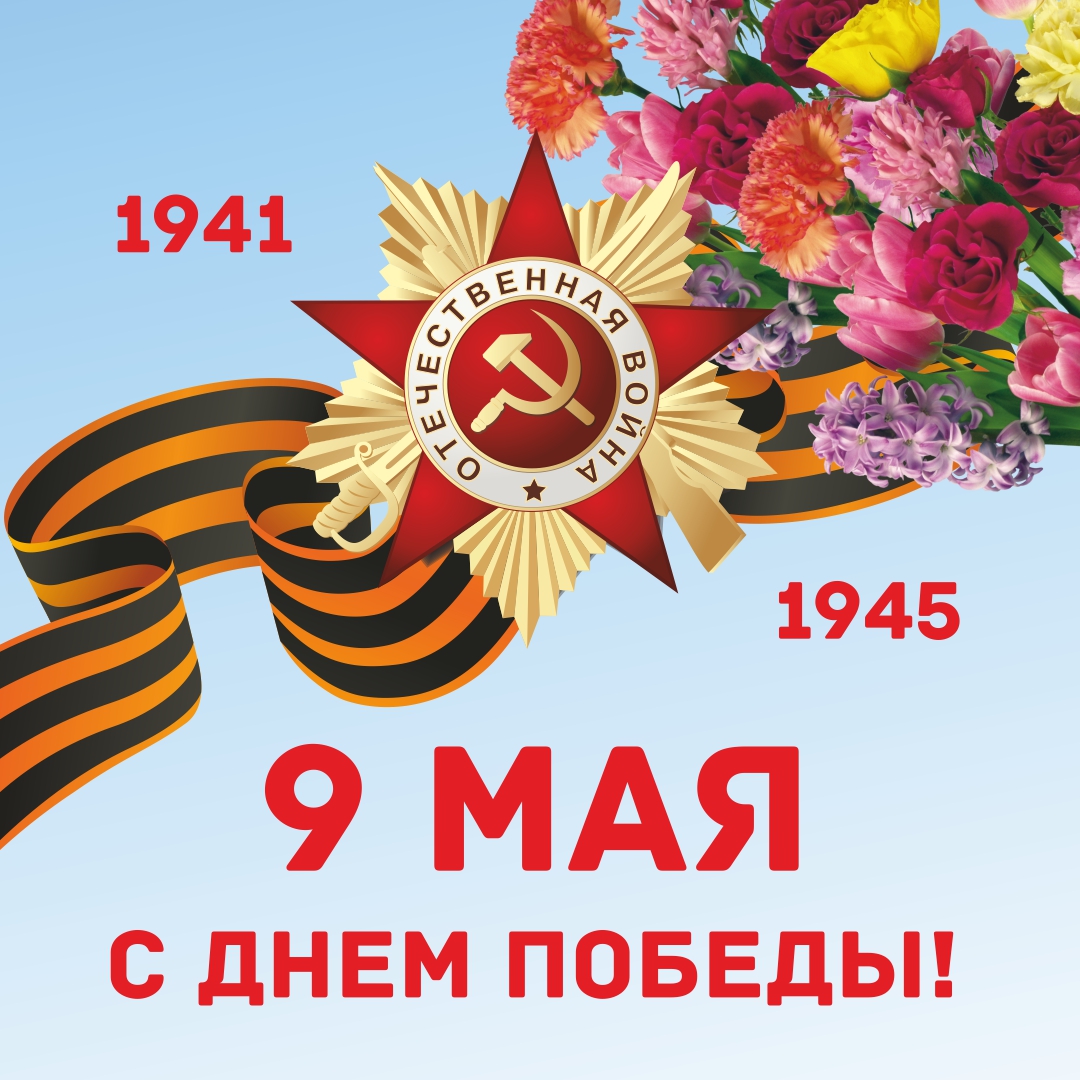 Дорогие жители!Поздравляем Вас с Великой Победой!Победа в Великой Отечественной войне — подвиг и слава нашего народа. Как бы ни менялись за последние годы факты нашей истории, 9 мая — День Победы — остается неизменным, всеми любимым, дорогим, трагичным и скорбным, но в тоже время и светлым праздником.9 мая 1945 года… Все дальше и дальше теперь от нас эта дата. Но мы помним, какой ценой досталась нашим дедам эта великая Победа. День Победы – как он был от Вас далек…Праздник Великой победы – 9 мая – один из главных праздников нашей страны, самый трагичный, самый прекрасный и трогательный. Сегодня около вечного огня в этот день собираются те, кто пришел возложить цветы, вспомнить наших защитников и героев, минутку помолчать и в который раз сказать им СПАСИБО… Спасибо за нашу мирную жизнь, за наших детей и внуков, за их счастье! Спасибо Вам, низкий поклон и вечная память…Вряд ли есть семья, которой не коснулась война. У кого-то воевал дед, у кого-то отец, сын, муж. Мы рассказываем из поколенья в поколенье об их светлом подвиге, чтим память. Передаем дедовские медали и о каждой из них рассказываем своим детям. Эта за мужество, вот эта – за отвагу… Это наша история, история семьи, история нашей страны. Мы приводим детей 9 мая к вечному огню и рассказываем про день Великой Победы, день победы нашего народа над фашизмом.Вы вечно молоды душой,       
Хоть временами ноют раны…
С Победой славною, большой
Вас поздравляем, ветераны!
Пускай проносятся года,
Но память будет жить веками,
Как Красной Армии солдат
Сражался яростно с врагами.
За мир и счастье, за любовь,
За жизнь и первый детский лепет
В атаку шли Вы вновь и вновь,
И супостат за все ответил.
Нас вдохновляет подвиг Ваш
Пред Вами голову склоняем…
За нас Вы проливали кровь,
Вас с Днем Победы поздравляем!

              

                                             Администрация Манойлинского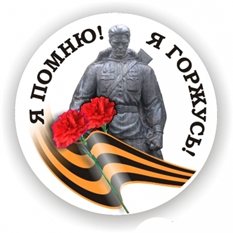                                                                                                                                        сельского поселенияСОВЕТ ДЕПУТАТОВМАНОЙЛИНСКОГО СЕЛЬСКОГО ПОСЕЛЕНИЯКЛЕТСКОГО МУНИЦИПАЛЬНОГО РАЙОНАВОЛГОГРАДСКОЙ ОБЛАСТИIV СОЗЫВА_____________________________________________________________________________РЕШЕНИЕот  24 мая 2021 года                                                                                                  № 37/1О внесении изменений и дополнений в решение Совета депутатов Манойлинского сельского поселения от 11.12.2020г. № 30/2 «Об утверждении бюджета Манойлинского сельского поселения Клетского муниципального района Волгоградской области на 2021 год и плановый период до 2023 года»       Рассмотрев представленные материалы о внесении изменений в решение Совета депутатов Манойлинского сельского поселения от 11 декабря 2020г. № 30/2  «Об утверждении бюджета Манойлинского сельского поселения Клетского муниципального района Волгоградской области на 2021 год и плановый  период до 2023 года», Совет депутатов Манойлинского сельского поселения Клетского муниципального района Волгоградской областиРЕШИЛ:Внести в решение Совета депутатов Манойлинского сельского поселения от 11.12.2020г. № 30/2 «Об утверждении бюджета Манойлинского сельского поселения Клетского муниципального района Волгоградской области на 2021год и плановый  период до 2023 года» (далее – Решение), следующие изменения:1.1. Изложить пункт 1 Решения в следующей редакции:«1. Утвердить основные характеристики бюджета Манойлинского сельского поселения на  2021 год: прогнозируемый общий объем доходов бюджета в сумме 6704,5 тыс. рублей, в том числе безвозмездные поступления от других бюджетов бюджетной системы Российской Федерации в сумме  3244,3 тыс. рублей, из них   областного бюджета  1349,8 тыс. рублей. Общий объем расходов бюджета Манойлинского сельского поселения в 2021 году составит  8156,0 тыс. рублей; бюджет  поселения прогнозируется без дефицита.».  2. Внести изменения и дополнения в приложения  №№   6, 8, 10 Решения согласно приложениям №№ 1, 2.3. Настоящее решение подлежит опубликованию в информационном листе Манойлинского сельского поселения  «Родной хуторок» и размещению на официальном сайте Манойлинского сельского поселения www.adm-manoylin.ru.Глава Манойлинского                                                              сельского поселения                                                                                           С.В. ЛитвиненкоПамятка по пожарной безопасности в быту и на природеПамятки для гражданПожарная безопасность в квартире:Не балуйся дома со спичками и зажигалками. Это одна из причин пожаров.Не оставляй без присмотра включенные электроприборы, особенно утюги, обогреватели, телевизор, светильники и др. Уходя из дома, не забудь их выключить.Не суши белье над плитой. Оно может загореться.Не забывай выключить газовую плиту. Если почувствовал запах газа, не зажигай спичек и не включай свет. Срочно проветри квартиру.Ни в коем случае не зажигай фейерверки, свечи или бенгальские огни дома без взрослых.Пожарная безопасность в частном доме:В частном доме без взрослых не подходи к печи и не открывай печную дверцу. Оттуда могут выскочить раскаленный уголек или искра и стать причиной пожара.Никогда не прикасайся голыми руками к металлическим частям печки. Ты можешь получить серьезный ожог.Не трогай без разрешения взрослых печную заслонку. Если ее закрыть раньше времени, в доме скопится угарный газ, и можно задохнуться.Пожарная безопасность в лесу:Пожар – самая большая опасность в лесу. Поэтому не разводи костер без взрослых.Не балуйся с огнем. В сухую жаркую погоду достаточно одной спички или искры от фейерверка, чтобы лес загорелся.Если пожар все-таки начался, немедленно выбегай из леса. Старайся бежать в ту сторону, откуда дует ветер.Выйдя из леса, обязательно сообщи о пожаре взрослым.При пожаре дым гораздо опаснее огня.Большинство людей при пожаре гибнут от дыма. Если чувствуешь, что задыхаешься, опустись на корточки или продвигайся к выходу ползком – внизу дыма меньше.Если в помещение проник дым, надо смочить водой одежду, покрыть голову мокрой салфеткой и выходить пригнувшись или ползком.Обязательно закрой форточку и дверь в комнате, где начался пожар. Закрытая дверь может не только задержать проникновение дыма, но иногда и погасить огонь.Наполни водой ванну, ведра, тазы. Можешь облить водой двери и пол.Когда приедут пожарные, во всем их слушайся и не бойся. Они лучше знают, как тебя спасти.Запомните самое главное правило не только при пожаре, но и при любой другой опасности:`Не поддавайтесь панике и не теряйте самообладания!`Опасные игрыНеосторожное, неумелое обращение с огнем, детские игры и шалость с огнем, огнеопасными предметами детей дошкольного возраста – это причины пожаров в результате случайного нарушения правил пожарной безопасности.Остается без комментариев тлеющая сигарета, зажженная спичка, конфорка газовой плиты или керосиновый примус (лампа, фонарь). Все они часть нашего быта. Необходимо постоянно помнить, что любой из этих источников способен воспламенить горючий материал, а дети, оставленные без присмотра взрослых, зачастую сами не подозревают, что обычные вещи таят в себе опасность.В среднем ежегодно происходит до 5 тыс. пожаров, в огне гибнет около 250 человек. По причине детской шалости с огнем происходит до 150 пожаров. В огне погибает от 15 до 20 детей.Почему это происходит? Ответ прост – в недостаточном обучении наших с вами детей правилам пожарной безопасности. Ведь обучение это расширение знаний, знакомство с основными причинами возникновение пожаров, привитие элементарных навыков осторожного обращения с огнем и умение правильно действовать в случае возникновения пожара, соблюдение требований правил пожарной безопасности. Если мы этому не обучим детей, мы тем самым запланируем настоящие и будущие пожары из-за незнания элементарных правил пожарной безопасности. Соблюдение этих правил должно стать для детей таким же обязательным и естественным, как соблюдение санитарно-гигиенических правил. Помочь им в этом обязаны мы, взрослые. Поэтому детям необходимо разъяснять опасность игр и шалостей с огнем, правила предосторожности в обращении с электробытовыми приборами. Научить детей пользоваться первичными средствами пожаротушения (огнетушителями), вызывать на помощь пожарную охрану. Дети должны сознательно выполнять дома, на улице, в лесу требования правил пожарной безопасности.Обрести уверенность или постоянный страх за детей зависит от Вас.ПОМНИТЕ!Помните об опасности возникновения пожара в доме1. Чаще беседуйте с детьми о мерах пожарной безопасности.2. Не давайте детям играть спичками.3. Не разрешайте детям самостоятельно включать освещение, электроприборыЕсли всё же случилась с вами или с вашими близкими произошел несчастный случай необходимо немедленно сообщить в службу спасения по телефону «101».Консультация для родителейСколько лет огонь угрожает людям, почти столько же они пытаются найти от него защиту. Можно назвать много факторов, влияющих на увеличение пожаров в современном мире, но самым важным является человеческий фактор. Проблема пожаров остро стоит не только в нашей стране, но и в нашем городе. За последние годы значительно увеличилось количество пожаров, которые произошли по вине человека. Часто причиной пожара является детская шалость. Родители подходят к этой проблеме недостаточно серьёзно. Разрешают детям играть огнеопасными предметами, у многих зажигалка является привычной игрушкой. Чтобы изменить отношение человека к этой проблеме, нужно уже на дошкольном этапе развития ребёнка начинать заниматься с  этой проблемой. Необходимо изменить сознание и отношение людей к противопожарной безопасности, а детский возраст является самым благоприятным для формирования правил пожарной безопасности. Детскому саду и родителям надо объединить усилия, для того, чтобы уберечь детей от возможной трагедии, необходима целенаправленная работа над формированием у них культуры пожаробезопасного поведения.Объясните детям:Пожары очень опасны. При пожаре могут сгореть вещи, квартира и даже целый дом. Но главное, что при пожаре могут погибнуть люди. Запомни правила противопожарной безопасности.Правило 1. Не балуйся дома со спичками и зажигалками. Это одна из причин пожаров.Правило 2. Уходя из комнаты или из дома, не забывай выключать электроприборы.Правило 3. Не суши бельё над плитой.Правило 4. Ни в коем случае не зажигай фейерверки, свечи или бенгальские огни дома (и вообще лучше это делать только со взрослыми).Правило 5. В деревне или на даче без взрослых не подходи к печке и не открывай печную дверцу (от выскочившего уголька может загореться дом).ЕСЛИ В ДОМЕ НАЧАЛСЯ ПОЖАР.Правило 1. Если огонь небольшой, можно попробовать сразу же затушить его, набросив на него плотную ткань или одеяло или вылив кастрюлю воды.Правило 2. Если огонь сразу не погас, немедленно убегай из дома в безопасное место. И только после этого позвони в пожарную охрану по телефону 101 или попроси об этом соседей.Правило 3. Если не можешь убежать из горящей квартиры, сразу же позвони по телефону 01 и сообщи пожарным точный адрес и номер своей квартиры.Правило 4. При пожаре дым гораздо опаснее огня. Большинство людей при пожаре погибают от дыма. Если чувствуешь, что задыхаешься, опустись на корточки или продвигайся к выходу ползком – внизу дыма меньше. Правило 5. При пожаре никогда не садись в лифт. Он может отключиться, и ты задохнешься.Правило 6. Ожидая приезда пожарных, не теряй головы и не выпрыгивай из окна. Тебя обязательно спасут.Правило 7. Когда приедут пожарные, во всём их слушайся и не бойся. Они лучше знают как тебя спасти.УВАЖАЕМЫЕ РОДИТЕЛИ!Помните, что соблюдение элементарных правил безопасности убережёт Вас и ваших детей!Спички – не игрушка. Прячьте спички от детей!Разъясните детям, как тяжелы последствия шалости с огнем.Не оставляйте детей без надзора.Не проходите мимо детей, играющих с огнем.Не забывайте выключать электроприборы.Не разрешайте детям включать электроприборы.Не разрешайте детям разводить костры. Костер надо раскладывать так, чтобы он был защищен от внезапных порывов ветра, которые могут разнести пламя по окрестности.Применяя химические препараты, будьте осторожны. Ознакомьтесь и строго выполняйте инструкцию, напечатанную на этикетке.Не загромождайте основные пути эвакуации, балконы и лоджии.Изучите сами и разъясните детям правила пользования первичными средствами пожаротушения.О пожаре звоните по телефону «101».Консультация для родителей
«Как научить ребенка правильному поведению при пожаре»Основы воспитания детей закладываются в дошкольном возрасте.Поэтому пожарно-профилактическая работа с детьми должна начинаться с самого раннего детства ещё в родительском доме. Велика любознательность ребёнка. Ему хочется всё узнать и самому всё испытать. И, конечно, в первую очередь ребёнка интересуют яркие и надолго запоминающиеся явления и предметы. А что может быть интереснее огня, с которым ребёнок встречается на каждом шагу? Мама чиркнула спичкой – огонь; папа щёлкнул зажигалкой – опять огонь; первая осознанная встреча Нового года – и всё небо полыхает огнями петард; даже настенные электровыключатели и розетки вокруг ребёнка зажигают свет – огонь.Поэтому родителям следует самостоятельно научить своих детей действовать в сложной ситуации.На первом же этапе детского любопытства немедленно возникает необходимость пресечь любые шалости и игры с огнём. И здесь, к сожалению, одних словесных разъяснений оказывается всегда недостаточно. После того, как ребёнок проявил первый интерес к огню, становится уже жизненно-необходимым провести профилактическое ознакомление его с грозящей опасностью. Так, например, поднеся в своей руке руку ребёнка к горячему пламени, можно своевременно сформировать первые впечатления ребёнка об опасности огня, заставить его осознать реальную необходимость быть осторожным в обращении с любым проявлением огня. Детские впечатления останутся с человеком на всю жизнь, помогая ему адекватно оценивать опасность огня.В возрасте от трёх до шести лет дети часто в своих играх повторяют поступки и действия взрослых, отображают их поведение и труд. На данном этапе развития ребёнка, кроме мер воспитательного характера, требуется ещё и установление надёжного режима недоступности со стороны ребёнка ко всем пожароопасным веществам, электроприборам и предметам. Пока ребёнок не подрастёт: горючие жидкости, спички, свечи, зажигалки, утюги, электроплитки, обогреватели и т.п. – следует убирать в такие места, откуда он не сможет их достать. Причём прятать это нужно так, чтобы у ребёнка не возникло подозрение, что названные предметы умышленно скрываются от него, иначе любопытство может взять верх над запретом. Особо следует обратить внимание родителей на недопустимость учить детей считать с помощью спичек и (или) выкладывать с ними различные фигурки из отдельных спичек. Во всём этом таится большое зло: дети привыкают к спичкам, просят их, специально ищут, а найдя, устраивают игры, опасные для их жизни. Чем старше становится ребёнок, тем шире круг вопросов, интересующих его, тем разнообразнее игры, тем самостоятельнее он в своих действиях. Стремление к самостоятельности особенно проявляется в то время, когда дети остаются одни. Причём «одни» они могут оставаться даже при видимом присутствии взрослых.К семи годам ребёнок уверенно овладевает умением пользоваться самыми различными предметами. Не случайно в этом возрасте ребёнок, на предложение взрослых помочь ему что-либо сделать, часто отвечает: «Я сам».Теперь уже не следует полностью отстранять детей от спичек. Учитывая естественную тягу детей к огню, следует обучить их правильно и безопасно пользоваться спичками, бенгальскими огнями, свечами, бытовыми электротехническими приборами. В противном случае простыми запретами и угрозами родители могут добиться только обратного эффекта, поскольку они возбуждают любопытство, повышают стремление к сопротивлению и, тем самым, подстрекают к самостоятельным действиям. После безоговорочных запретов дети начинают играть с пожароопасными предметами в потайных местах. Тут-то и открывается широкий простор для детских поджогов. Предупреждая использование в играх огнеопасных предметов, важно в то же время приучать ребёнка ничего не брать без разрешения, даже если это лежит на виду, не заперто и не закрыто. При этом совершенно необходимо периодически проверять и контролировать содержание детских карманов и мест потайных «секретов».Реакция детей во время пожара:Напуганный ребенок закрывает глаза или прячется в укромное место, думая, что там его никто не найдет, так проявляется инстинкт самосохранения.Ребенок  может кричать от страха, но если шок от события слишком большой – голос может отказать, и ребенок будет просто молча прятаться, что в случае пожарной опасности значительно затрудняет его поиск и повышает риск гибели.Дети часто боятся пожарных в больших ярких костюмах, принимая их чудовищ из мультиков и сказок, а поэтому прячутся и от них тоже. Обязательно нужно рассказывать ребенку истории о том, как его ровесник смог остановить пожар и спасти друзей, как храбрые пожарники помогают при тушении огня и тому подобное.Важно, чтобы малыш понял, что во время пожара нельзя поддаваться чувству страха и молча прятаться, а можно спасти себя и других. Ни в коем случае не следует пугать ребенка тем, что при его плохом поведении позовут страшного дядю-пожарника, нельзя рассказывать ему страшные истории, в которых речь идет об игре со спичками, смерти от возгораний и пожаров.Родителям нужно научить своего малыша тому, как правильно вести себя при пожаре, рассказать и показать место, где в помещении находиться пожарный шкаф, противопожарное оборудование или средства, помогающие тушению пламени (плотные тканевые вещи, одеяла).Ребенок должен знать, что если он видит пламя, то нужно:звать на помощь взрослых или позвонить им по телефону (для этого в его мобильном телефоне или возле стационарного аппарата всегда должен быть номер соседа, родственника, службы спасения и, конечно, ваш);в случае небольшого возгорания на улице, если нет проводов, заливать его водой, использую пожарный гидрант или огнетушители;не тушить огонь в квартире самостоятельно;выходить из горящей квартиры через дверь или окно, при условии, что этаж невысокий и окно свободно открывается;ни в коем случае не пользоваться лифтом, а спускаться по лестнице;если квартира заперта, прятаться от огня в ванной комнате, следить, чтобы дым не проникал в вентиляцию;Дети всегда запоминают информацию в виде рисунков легче, поэтому можно учить их правилам противопожарной безопасности и поведению во время пожара, рисуя эти ситуации и планы эвакуации.Используйте эти советы при беседе с детьми, для профилактики пожарной безопасности !ПАМЯТКАоб ответственности граждан за заведомо ложные сообщения  об угрозе совершения террористических актов.Уважаемые граждане!В системе преступлений против общественной безопасности, деяние «Заведомо ложное сообщение об акте терроризма, о готовящихся взрыве, поджоге или иных действиях, создающих опасность гибели людей, причинения значительного имущественного ущерба либо наступления иных общественно опасных последствий», является одним из наиболее тяжких, потому что его можно со всей ответственностью отнести к акции психологического террора, поскольку субъект преступления преследует достижение нужной ему цели через устрашение общества, граждан или должностных лиц.В результате такого деяния причиняется серьезный материальный ущерб гражданам в частности и  государству в целом, так как по ложному вызову выезжают соответствующие службы органов внутренних дел, противопожарной службы, скорой помощи, а также срываются графики работы различных учреждений, организаций, предприятий, графики вылетов самолетов и отправления поездов, страдает общественная безопасность. В связи с такими сообщениями выезд «тревожных» групп, а также эвакуация граждан должны проводиться обязательно, что приводит к появлению чувства страха, беззащитности, дискомфорта, недовольства в создавшейся ситуации у людей. Правоохранительные органы всегда действуют из предпосылки существования реальной опасности, поэтому по всем поступившим подобного рода угрозам правоохранительными органами проводятся проверки, принимаются неотложные меры по поиску взрывных устройств и недопущению возможных негативных последствий, что требует проведения комплекса следственных действий, оперативно - розыскных и иных мероприятий. Как следствие, это приводит к вынужденному отвлечению сил и средств, в целях предотвращения мнимой угрозы в ущерб решению задач по обеспечению безопасности личности, общества и государства, а также к причинению неудобства гражданам и организациям, нарушению общественного спокойствия и причинению убытков субъектам экономической деятельности.Особую обеспокоенность вызывает тот факт, что значительное число преступлений такого рода совершается как малолетними (до 14 лет), так и более старшими подростками.Федеральным Законом № 98-ФЗ от 5 мая 2014 года статья 207 УК РФ, предусматривающая уголовную ответственность за заведомо ложное сообщение об акте терроризма, дополнена частью второй, в которой установлены  такие квалифицирующие признаки, как причинение крупного ущерба либо наступление иных тяжких последствий. Под понятием «иных тяжких последствий» понимается причинение тяжкого вреда здоровью хотя бы одному человеку, средней тяжести вреда здоровью двум и более лицам, дезорганизация деятельности органов государственной власти и местного самоуправления; длительное нарушение работы предприятия (предприятий) и (или) учреждения (учреждений) и др. Также статья дополнена примечанием, в соответствии с которым крупным ущербом признается ущерб, сумма которого превышает один миллион рублей.  Наказание по преступлениям средней тяжести предусматривает максимальное наказание в виде лишения свободы сроком до 5 лет.Кроме того, санкция  ч.2 ст.207 УК РФ предусматривает наказание в виде штрафа в размере до одного миллиона рублей или в размере зарплаты или иного дохода осужденного за период от 18 месяцев до 3 лет.Противодействие терроризму и экстремизмуПАМЯТКА НАСЕЛЕНИЮ(виды террористических актов )ВИДЫ ТЕРАКТОВЗащита личности, общества и государства от терроризма, согласно Концепции национальной безопасности РФ, является важной составляющей национальных интересов России. Что такое террористическая акция?Это непосредственное совершение преступления террористического характера в различных формах:- взрыв;- поджог;- применение или угроза применения ядерных взрывных устройств, радиоактивных, химических, биологических, взрывчатых, токсических, отравляющих, ядовитых веществ;- уничтожение, повреждение или захват транспортных средств или других объектов;- посягательство на жизнь государственного или общественногодеятеля, представителя национальных, этнических, религиозныхили иных групп населения;- захват заложников, похищение человека;- создание опасности причинения вреда жизни, здоровью или имуществу лицам путём создания условий для аварий и катастроф техногенного характера либо реальной угрозы создания такой опасности;- распространение угроз в любой форме и любыми средствами;- иные преднамеренные действия, создающие опасность гибели людей, причинения значительного имущественного ущерба.Приложение № 2 к решению Совета депутатовМанойлинского сельского поселения от 24.05.2021г. № 37/1Приложение № 2 к решению Совета депутатовМанойлинского сельского поселения от 24.05.2021г. № 37/1Приложение № 2 к решению Совета депутатовМанойлинского сельского поселения от 24.05.2021г. № 37/1Приложение № 2 к решению Совета депутатовМанойлинского сельского поселения от 24.05.2021г. № 37/1Приложение № 2 к решению Совета депутатовМанойлинского сельского поселения от 24.05.2021г. № 37/1Приложение № 2 к решению Совета депутатовМанойлинского сельского поселения от 24.05.2021г. № 37/1Приложение № 2 к решению Совета депутатовМанойлинского сельского поселения от 24.05.2021г. № 37/1Приложение № 2 к решению Совета депутатовМанойлинского сельского поселения от 24.05.2021г. № 37/1Приложение № 2 к решению Совета депутатовМанойлинского сельского поселения от 24.05.2021г. № 37/1Приложение № 2 к решению Совета депутатовМанойлинского сельского поселения от 24.05.2021г. № 37/1Приложение № 2 к решению Совета депутатовМанойлинского сельского поселения от 24.05.2021г. № 37/1Приложение № 2 к решению Совета депутатовМанойлинского сельского поселения от 24.05.2021г. № 37/1Приложение № 2 к решению Совета депутатовМанойлинского сельского поселения от 24.05.2021г. № 37/1Приложение № 2 к решению Совета депутатовМанойлинского сельского поселения от 24.05.2021г. № 37/1Приложение № 2 к решению Совета депутатовМанойлинского сельского поселения от 24.05.2021г. № 37/1Приложение № 2 к решению Совета депутатовМанойлинского сельского поселения от 24.05.2021г. № 37/1Приложение № 2 к решению Совета депутатовМанойлинского сельского поселения от 24.05.2021г. № 37/1Приложение № 2 к решению Совета депутатовМанойлинского сельского поселения от 24.05.2021г. № 37/1Приложение № 2 к решению Совета депутатовМанойлинского сельского поселения от 24.05.2021г. № 37/1Приложение № 2 к решению Совета депутатовМанойлинского сельского поселения от 24.05.2021г. № 37/1Приложение № 2 к решению Совета депутатовМанойлинского сельского поселения от 24.05.2021г. № 37/1Приложение № 2 к решению Совета депутатовМанойлинского сельского поселения от 24.05.2021г. № 37/1                                                                                                                       Приложение № 6                                                                                                                           Приложение № 6                                                                                                                           Приложение № 6                                                                                                                           Приложение № 6                                                                                                                           Приложение № 6                                                                                                                           Приложение № 6                                                                                                                           Приложение № 6                                                                                                                           Приложение № 6                                                                                                                           Приложение № 6                                                                                                                           Приложение № 6                                                                                                                           Приложение № 6                                                                                                                           Приложение № 6                                                                                                                           Приложение № 6                                                                                                                           Приложение № 6                                                                                                                           Приложение № 6                                                                                                                           Приложение № 6                                                                                                                           Приложение № 6                                                                                                                           Приложение № 6                                                                                                                           Приложение № 6                                                                                                                           Приложение № 6                                                                                                                           Приложение № 6                                                                                                                           Приложение № 6    к решению Совета депутатов Манойлинского сельского поселения  к решению Совета депутатов Манойлинского сельского поселения  к решению Совета депутатов Манойлинского сельского поселения  к решению Совета депутатов Манойлинского сельского поселения  к решению Совета депутатов Манойлинского сельского поселения  к решению Совета депутатов Манойлинского сельского поселения  к решению Совета депутатов Манойлинского сельского поселения  к решению Совета депутатов Манойлинского сельского поселения  к решению Совета депутатов Манойлинского сельского поселения  к решению Совета депутатов Манойлинского сельского поселения  к решению Совета депутатов Манойлинского сельского поселения  к решению Совета депутатов Манойлинского сельского поселения  к решению Совета депутатов Манойлинского сельского поселения  к решению Совета депутатов Манойлинского сельского поселения  к решению Совета депутатов Манойлинского сельского поселения  к решению Совета депутатов Манойлинского сельского поселения  к решению Совета депутатов Манойлинского сельского поселения  к решению Совета депутатов Манойлинского сельского поселения  к решению Совета депутатов Манойлинского сельского поселения    "Об утверждении бюджета  Манойлинского сельского поселения на 2021 г. и на период  до 2023 г.   от 11 декабря  2020 г. № 30/2   "Об утверждении бюджета  Манойлинского сельского поселения на 2021 г. и на период  до 2023 г.   от 11 декабря  2020 г. № 30/2   "Об утверждении бюджета  Манойлинского сельского поселения на 2021 г. и на период  до 2023 г.   от 11 декабря  2020 г. № 30/2   "Об утверждении бюджета  Манойлинского сельского поселения на 2021 г. и на период  до 2023 г.   от 11 декабря  2020 г. № 30/2   "Об утверждении бюджета  Манойлинского сельского поселения на 2021 г. и на период  до 2023 г.   от 11 декабря  2020 г. № 30/2   "Об утверждении бюджета  Манойлинского сельского поселения на 2021 г. и на период  до 2023 г.   от 11 декабря  2020 г. № 30/2   "Об утверждении бюджета  Манойлинского сельского поселения на 2021 г. и на период  до 2023 г.   от 11 декабря  2020 г. № 30/2   "Об утверждении бюджета  Манойлинского сельского поселения на 2021 г. и на период  до 2023 г.   от 11 декабря  2020 г. № 30/2   "Об утверждении бюджета  Манойлинского сельского поселения на 2021 г. и на период  до 2023 г.   от 11 декабря  2020 г. № 30/2   "Об утверждении бюджета  Манойлинского сельского поселения на 2021 г. и на период  до 2023 г.   от 11 декабря  2020 г. № 30/2   "Об утверждении бюджета  Манойлинского сельского поселения на 2021 г. и на период  до 2023 г.   от 11 декабря  2020 г. № 30/2   "Об утверждении бюджета  Манойлинского сельского поселения на 2021 г. и на период  до 2023 г.   от 11 декабря  2020 г. № 30/2   "Об утверждении бюджета  Манойлинского сельского поселения на 2021 г. и на период  до 2023 г.   от 11 декабря  2020 г. № 30/2   "Об утверждении бюджета  Манойлинского сельского поселения на 2021 г. и на период  до 2023 г.   от 11 декабря  2020 г. № 30/2   "Об утверждении бюджета  Манойлинского сельского поселения на 2021 г. и на период  до 2023 г.   от 11 декабря  2020 г. № 30/2   "Об утверждении бюджета  Манойлинского сельского поселения на 2021 г. и на период  до 2023 г.   от 11 декабря  2020 г. № 30/2   "Об утверждении бюджета  Манойлинского сельского поселения на 2021 г. и на период  до 2023 г.   от 11 декабря  2020 г. № 30/2   "Об утверждении бюджета  Манойлинского сельского поселения на 2021 г. и на период  до 2023 г.   от 11 декабря  2020 г. № 30/2   "Об утверждении бюджета  Манойлинского сельского поселения на 2021 г. и на период  до 2023 г.   от 11 декабря  2020 г. № 30/2   "Об утверждении бюджета  Манойлинского сельского поселения на 2021 г. и на период  до 2023 г.   от 11 декабря  2020 г. № 30/2   "Об утверждении бюджета  Манойлинского сельского поселения на 2021 г. и на период  до 2023 г.   от 11 декабря  2020 г. № 30/2   "Об утверждении бюджета  Манойлинского сельского поселения на 2021 г. и на период  до 2023 г.   от 11 декабря  2020 г. № 30/2   "Об утверждении бюджета  Манойлинского сельского поселения на 2021 г. и на период  до 2023 г.   от 11 декабря  2020 г. № 30/2   "Об утверждении бюджета  Манойлинского сельского поселения на 2021 г. и на период  до 2023 г.   от 11 декабря  2020 г. № 30/2   "Об утверждении бюджета  Манойлинского сельского поселения на 2021 г. и на период  до 2023 г.   от 11 декабря  2020 г. № 30/2   "Об утверждении бюджета  Манойлинского сельского поселения на 2021 г. и на период  до 2023 г.   от 11 декабря  2020 г. № 30/2   "Об утверждении бюджета  Манойлинского сельского поселения на 2021 г. и на период  до 2023 г.   от 11 декабря  2020 г. № 30/2   "Об утверждении бюджета  Манойлинского сельского поселения на 2021 г. и на период  до 2023 г.   от 11 декабря  2020 г. № 30/2   "Об утверждении бюджета  Манойлинского сельского поселения на 2021 г. и на период  до 2023 г.   от 11 декабря  2020 г. № 30/2   "Об утверждении бюджета  Манойлинского сельского поселения на 2021 г. и на период  до 2023 г.   от 11 декабря  2020 г. № 30/2   "Об утверждении бюджета  Манойлинского сельского поселения на 2021 г. и на период  до 2023 г.   от 11 декабря  2020 г. № 30/2   "Об утверждении бюджета  Манойлинского сельского поселения на 2021 г. и на период  до 2023 г.   от 11 декабря  2020 г. № 30/2   "Об утверждении бюджета  Манойлинского сельского поселения на 2021 г. и на период  до 2023 г.   от 11 декабря  2020 г. № 30/2   "Об утверждении бюджета  Манойлинского сельского поселения на 2021 г. и на период  до 2023 г.   от 11 декабря  2020 г. № 30/2   "Об утверждении бюджета  Манойлинского сельского поселения на 2021 г. и на период  до 2023 г.   от 11 декабря  2020 г. № 30/2   "Об утверждении бюджета  Манойлинского сельского поселения на 2021 г. и на период  до 2023 г.   от 11 декабря  2020 г. № 30/2   "Об утверждении бюджета  Манойлинского сельского поселения на 2021 г. и на период  до 2023 г.   от 11 декабря  2020 г. № 30/2   "Об утверждении бюджета  Манойлинского сельского поселения на 2021 г. и на период  до 2023 г.   от 11 декабря  2020 г. № 30/2   "Об утверждении бюджета  Манойлинского сельского поселения на 2021 г. и на период  до 2023 г.   от 11 декабря  2020 г. № 30/2   "Об утверждении бюджета  Манойлинского сельского поселения на 2021 г. и на период  до 2023 г.   от 11 декабря  2020 г. № 30/2   "Об утверждении бюджета  Манойлинского сельского поселения на 2021 г. и на период  до 2023 г.   от 11 декабря  2020 г. № 30/2   "Об утверждении бюджета  Манойлинского сельского поселения на 2021 г. и на период  до 2023 г.   от 11 декабря  2020 г. № 30/2   "Об утверждении бюджета  Манойлинского сельского поселения на 2021 г. и на период  до 2023 г.   от 11 декабря  2020 г. № 30/2   "Об утверждении бюджета  Манойлинского сельского поселения на 2021 г. и на период  до 2023 г.   от 11 декабря  2020 г. № 30/2   "Об утверждении бюджета  Манойлинского сельского поселения на 2021 г. и на период  до 2023 г.   от 11 декабря  2020 г. № 30/2   "Об утверждении бюджета  Манойлинского сельского поселения на 2021 г. и на период  до 2023 г.   от 11 декабря  2020 г. № 30/2   "Об утверждении бюджета  Манойлинского сельского поселения на 2021 г. и на период  до 2023 г.   от 11 декабря  2020 г. № 30/2   "Об утверждении бюджета  Манойлинского сельского поселения на 2021 г. и на период  до 2023 г.   от 11 декабря  2020 г. № 30/2   "Об утверждении бюджета  Манойлинского сельского поселения на 2021 г. и на период  до 2023 г.   от 11 декабря  2020 г. № 30/2   "Об утверждении бюджета  Манойлинского сельского поселения на 2021 г. и на период  до 2023 г.   от 11 декабря  2020 г. № 30/2   "Об утверждении бюджета  Манойлинского сельского поселения на 2021 г. и на период  до 2023 г.   от 11 декабря  2020 г. № 30/2   "Об утверждении бюджета  Манойлинского сельского поселения на 2021 г. и на период  до 2023 г.   от 11 декабря  2020 г. № 30/2   "Об утверждении бюджета  Манойлинского сельского поселения на 2021 г. и на период  до 2023 г.   от 11 декабря  2020 г. № 30/2   "Об утверждении бюджета  Манойлинского сельского поселения на 2021 г. и на период  до 2023 г.   от 11 декабря  2020 г. № 30/2   "Об утверждении бюджета  Манойлинского сельского поселения на 2021 г. и на период  до 2023 г.   от 11 декабря  2020 г. № 30/2   "Об утверждении бюджета  Манойлинского сельского поселения на 2021 г. и на период  до 2023 г.   от 11 декабря  2020 г. № 30/2   "Об утверждении бюджета  Манойлинского сельского поселения на 2021 г. и на период  до 2023 г.   от 11 декабря  2020 г. № 30/2 Распределение расходов бюджета поселения на 2021 год
по разделам и подразделам функциональной классификации расходов
бюджетов Российской ФедерацииРаспределение расходов бюджета поселения на 2021 год
по разделам и подразделам функциональной классификации расходов
бюджетов Российской ФедерацииРаспределение расходов бюджета поселения на 2021 год
по разделам и подразделам функциональной классификации расходов
бюджетов Российской ФедерацииРаспределение расходов бюджета поселения на 2021 год
по разделам и подразделам функциональной классификации расходов
бюджетов Российской ФедерацииРаспределение расходов бюджета поселения на 2021 год
по разделам и подразделам функциональной классификации расходов
бюджетов Российской ФедерацииРаспределение расходов бюджета поселения на 2021 год
по разделам и подразделам функциональной классификации расходов
бюджетов Российской ФедерацииРаспределение расходов бюджета поселения на 2021 год
по разделам и подразделам функциональной классификации расходов
бюджетов Российской ФедерацииРаспределение расходов бюджета поселения на 2021 год
по разделам и подразделам функциональной классификации расходов
бюджетов Российской ФедерацииРаспределение расходов бюджета поселения на 2021 год
по разделам и подразделам функциональной классификации расходов
бюджетов Российской ФедерацииРаспределение расходов бюджета поселения на 2021 год
по разделам и подразделам функциональной классификации расходов
бюджетов Российской ФедерацииРаспределение расходов бюджета поселения на 2021 год
по разделам и подразделам функциональной классификации расходов
бюджетов Российской ФедерацииРаспределение расходов бюджета поселения на 2021 год
по разделам и подразделам функциональной классификации расходов
бюджетов Российской ФедерацииРаспределение расходов бюджета поселения на 2021 год
по разделам и подразделам функциональной классификации расходов
бюджетов Российской ФедерацииРаспределение расходов бюджета поселения на 2021 год
по разделам и подразделам функциональной классификации расходов
бюджетов Российской ФедерацииРаспределение расходов бюджета поселения на 2021 год
по разделам и подразделам функциональной классификации расходов
бюджетов Российской ФедерацииРаспределение расходов бюджета поселения на 2021 год
по разделам и подразделам функциональной классификации расходов
бюджетов Российской ФедерацииРаспределение расходов бюджета поселения на 2021 год
по разделам и подразделам функциональной классификации расходов
бюджетов Российской ФедерацииРаспределение расходов бюджета поселения на 2021 год
по разделам и подразделам функциональной классификации расходов
бюджетов Российской ФедерацииРаспределение расходов бюджета поселения на 2021 год
по разделам и подразделам функциональной классификации расходов
бюджетов Российской ФедерацииРаспределение расходов бюджета поселения на 2021 год
по разделам и подразделам функциональной классификации расходов
бюджетов Российской Федерациитыс. рублейтыс. рублейтыс. рублейтыс. рублейтыс. рублейтыс. рублейтыс. рублейтыс. рублейтыс. рублейтыс. рублейтыс. рублейтыс. рублейтыс. рублейтыс. рублейтыс. рублейтыс. рублейтыс. рублейтыс. рублейтыс. рублейКодНаименованиеНаименованиеНаименованиеНаименованиеНаименованиеНаименованиеНаименованиеНаименованиеНаименованиеНаименованиеНаименованиеНаименованиеСуммаСуммаСуммаСуммаСуммаСуммаСумма122222222222233333330100Общегосударственные вопросыОбщегосударственные вопросыОбщегосударственные вопросыОбщегосударственные вопросыОбщегосударственные вопросыОбщегосударственные вопросыОбщегосударственные вопросыОбщегосударственные вопросыОбщегосударственные вопросыОбщегосударственные вопросыОбщегосударственные вопросыОбщегосударственные вопросы3792,13792,13792,13792,13792,13792,13792,10102Функционирование высшего должностного лица субъекта Российской Федерации  и органа местного самоуправленияФункционирование высшего должностного лица субъекта Российской Федерации  и органа местного самоуправленияФункционирование высшего должностного лица субъекта Российской Федерации  и органа местного самоуправленияФункционирование высшего должностного лица субъекта Российской Федерации  и органа местного самоуправленияФункционирование высшего должностного лица субъекта Российской Федерации  и органа местного самоуправленияФункционирование высшего должностного лица субъекта Российской Федерации  и органа местного самоуправленияФункционирование высшего должностного лица субъекта Российской Федерации  и органа местного самоуправленияФункционирование высшего должностного лица субъекта Российской Федерации  и органа местного самоуправленияФункционирование высшего должностного лица субъекта Российской Федерации  и органа местного самоуправленияФункционирование высшего должностного лица субъекта Российской Федерации  и органа местного самоуправленияФункционирование высшего должностного лица субъекта Российской Федерации  и органа местного самоуправленияФункционирование высшего должностного лица субъекта Российской Федерации  и органа местного самоуправления700,0700,0700,0700,0700,0700,0700,00104Функционирование Правительства Российской Федерации, высших исполнительных органов государственной власти субъектов Российской Федерации, местных администрацийФункционирование Правительства Российской Федерации, высших исполнительных органов государственной власти субъектов Российской Федерации, местных администрацийФункционирование Правительства Российской Федерации, высших исполнительных органов государственной власти субъектов Российской Федерации, местных администрацийФункционирование Правительства Российской Федерации, высших исполнительных органов государственной власти субъектов Российской Федерации, местных администрацийФункционирование Правительства Российской Федерации, высших исполнительных органов государственной власти субъектов Российской Федерации, местных администрацийФункционирование Правительства Российской Федерации, высших исполнительных органов государственной власти субъектов Российской Федерации, местных администрацийФункционирование Правительства Российской Федерации, высших исполнительных органов государственной власти субъектов Российской Федерации, местных администрацийФункционирование Правительства Российской Федерации, высших исполнительных органов государственной власти субъектов Российской Федерации, местных администрацийФункционирование Правительства Российской Федерации, высших исполнительных органов государственной власти субъектов Российской Федерации, местных администрацийФункционирование Правительства Российской Федерации, высших исполнительных органов государственной власти субъектов Российской Федерации, местных администрацийФункционирование Правительства Российской Федерации, высших исполнительных органов государственной власти субъектов Российской Федерации, местных администрацийФункционирование Правительства Российской Федерации, высших исполнительных органов государственной власти субъектов Российской Федерации, местных администраций2484,82484,82484,82484,82484,82484,82484,80106Обеспечение деятельности финансовых, налоговых и таможенных  органов и органов финансового надзораОбеспечение деятельности финансовых, налоговых и таможенных  органов и органов финансового надзораОбеспечение деятельности финансовых, налоговых и таможенных  органов и органов финансового надзораОбеспечение деятельности финансовых, налоговых и таможенных  органов и органов финансового надзораОбеспечение деятельности финансовых, налоговых и таможенных  органов и органов финансового надзораОбеспечение деятельности финансовых, налоговых и таможенных  органов и органов финансового надзораОбеспечение деятельности финансовых, налоговых и таможенных  органов и органов финансового надзораОбеспечение деятельности финансовых, налоговых и таможенных  органов и органов финансового надзораОбеспечение деятельности финансовых, налоговых и таможенных  органов и органов финансового надзораОбеспечение деятельности финансовых, налоговых и таможенных  органов и органов финансового надзораОбеспечение деятельности финансовых, налоговых и таможенных  органов и органов финансового надзораОбеспечение деятельности финансовых, налоговых и таможенных  органов и органов финансового надзора20,020,020,020,020,020,020,00111Резервные фондыРезервные фондыРезервные фондыРезервные фондыРезервные фондыРезервные фондыРезервные фондыРезервные фондыРезервные фондыРезервные фондыРезервные фондыРезервные фонды3,03,03,03,03,03,03,00113Другие общегосударственные вопросыДругие общегосударственные вопросыДругие общегосударственные вопросыДругие общегосударственные вопросыДругие общегосударственные вопросыДругие общегосударственные вопросыДругие общегосударственные вопросыДругие общегосударственные вопросыДругие общегосударственные вопросыДругие общегосударственные вопросыДругие общегосударственные вопросыДругие общегосударственные вопросы584,3584,3584,3584,3584,3584,3584,30200Национальная оборонаНациональная оборонаНациональная оборонаНациональная оборонаНациональная оборонаНациональная оборонаНациональная оборонаНациональная оборонаНациональная оборонаНациональная оборонаНациональная оборонаНациональная оборона85,885,885,885,885,885,885,80203Мобилизационная и вневойсковая подготовкаМобилизационная и вневойсковая подготовкаМобилизационная и вневойсковая подготовкаМобилизационная и вневойсковая подготовкаМобилизационная и вневойсковая подготовкаМобилизационная и вневойсковая подготовкаМобилизационная и вневойсковая подготовкаМобилизационная и вневойсковая подготовкаМобилизационная и вневойсковая подготовкаМобилизационная и вневойсковая подготовкаМобилизационная и вневойсковая подготовкаМобилизационная и вневойсковая подготовка85,885,885,885,885,885,885,80300Национальная безопасность и правоохранительная деятельностьНациональная безопасность и правоохранительная деятельностьНациональная безопасность и правоохранительная деятельностьНациональная безопасность и правоохранительная деятельностьНациональная безопасность и правоохранительная деятельностьНациональная безопасность и правоохранительная деятельностьНациональная безопасность и правоохранительная деятельностьНациональная безопасность и правоохранительная деятельностьНациональная безопасность и правоохранительная деятельностьНациональная безопасность и правоохранительная деятельностьНациональная безопасность и правоохранительная деятельностьНациональная безопасность и правоохранительная деятельность51,051,051,051,051,051,051,00309Защита населения  и территории от чрезвычайных ситуаций природного и техногенного характераЗащита населения  и территории от чрезвычайных ситуаций природного и техногенного характераЗащита населения  и территории от чрезвычайных ситуаций природного и техногенного характераЗащита населения  и территории от чрезвычайных ситуаций природного и техногенного характераЗащита населения  и территории от чрезвычайных ситуаций природного и техногенного характераЗащита населения  и территории от чрезвычайных ситуаций природного и техногенного характераЗащита населения  и территории от чрезвычайных ситуаций природного и техногенного характераЗащита населения  и территории от чрезвычайных ситуаций природного и техногенного характераЗащита населения  и территории от чрезвычайных ситуаций природного и техногенного характераЗащита населения  и территории от чрезвычайных ситуаций природного и техногенного характераЗащита населения  и территории от чрезвычайных ситуаций природного и техногенного характераЗащита населения  и территории от чрезвычайных ситуаций природного и техногенного характера51,051,051,051,051,051,051,00400Национальная экономикаНациональная экономикаНациональная экономикаНациональная экономикаНациональная экономикаНациональная экономикаНациональная экономикаНациональная экономикаНациональная экономикаНациональная экономикаНациональная экономикаНациональная экономика492,2492,2492,2492,2492,2492,2492,20409Дорожное хозяйство (дорожные фонды)Дорожное хозяйство (дорожные фонды)Дорожное хозяйство (дорожные фонды)Дорожное хозяйство (дорожные фонды)Дорожное хозяйство (дорожные фонды)Дорожное хозяйство (дорожные фонды)Дорожное хозяйство (дорожные фонды)Дорожное хозяйство (дорожные фонды)Дорожное хозяйство (дорожные фонды)Дорожное хозяйство (дорожные фонды)Дорожное хозяйство (дорожные фонды)Дорожное хозяйство (дорожные фонды)492,2492,2492,2492,2492,2492,2492,20500Жилищно-коммунальное хозяйствоЖилищно-коммунальное хозяйствоЖилищно-коммунальное хозяйствоЖилищно-коммунальное хозяйствоЖилищно-коммунальное хозяйствоЖилищно-коммунальное хозяйствоЖилищно-коммунальное хозяйствоЖилищно-коммунальное хозяйствоЖилищно-коммунальное хозяйствоЖилищно-коммунальное хозяйствоЖилищно-коммунальное хозяйствоЖилищно-коммунальное хозяйство1669,41669,41669,41669,41669,41669,41669,40502Коммунальное хозяйствоКоммунальное хозяйствоКоммунальное хозяйствоКоммунальное хозяйствоКоммунальное хозяйствоКоммунальное хозяйствоКоммунальное хозяйствоКоммунальное хозяйствоКоммунальное хозяйствоКоммунальное хозяйствоКоммунальное хозяйствоКоммунальное хозяйство511,7511,7511,7511,7511,7511,7511,70503БлагоустройствоБлагоустройствоБлагоустройствоБлагоустройствоБлагоустройствоБлагоустройствоБлагоустройствоБлагоустройствоБлагоустройствоБлагоустройствоБлагоустройствоБлагоустройство1157,71157,71157,71157,71157,71157,71157,70700ОбразованиеОбразованиеОбразованиеОбразованиеОбразованиеОбразованиеОбразованиеОбразованиеОбразованиеОбразованиеОбразованиеОбразование10,010,010,010,010,010,010,00707Молодежная политика и оздоровление детейМолодежная политика и оздоровление детейМолодежная политика и оздоровление детейМолодежная политика и оздоровление детейМолодежная политика и оздоровление детейМолодежная политика и оздоровление детейМолодежная политика и оздоровление детейМолодежная политика и оздоровление детейМолодежная политика и оздоровление детейМолодежная политика и оздоровление детейМолодежная политика и оздоровление детейМолодежная политика и оздоровление детей10,010,010,010,010,010,010,00804Культура, кинематография Культура, кинематография Культура, кинематография Культура, кинематография Культура, кинематография Культура, кинематография Культура, кинематография Культура, кинематография Культура, кинематография Культура, кинематография Культура, кинематография Культура, кинематография 1992,71992,71992,71992,71992,71992,71992,70804Культура Культура Культура Культура Культура Культура Культура Культура Культура Культура Культура Культура 1992,71992,71992,71992,71992,71992,71992,71000Социальная политикаСоциальная политикаСоциальная политикаСоциальная политикаСоциальная политикаСоциальная политикаСоциальная политикаСоциальная политикаСоциальная политикаСоциальная политикаСоциальная политикаСоциальная политика32,832,832,832,832,832,832,81001Пенсионное обеспечениеПенсионное обеспечениеПенсионное обеспечениеПенсионное обеспечениеПенсионное обеспечениеПенсионное обеспечениеПенсионное обеспечениеПенсионное обеспечениеПенсионное обеспечениеПенсионное обеспечениеПенсионное обеспечениеПенсионное обеспечение32,832,832,832,832,832,832,81100Физическая культура и спортФизическая культура и спортФизическая культура и спортФизическая культура и спортФизическая культура и спортФизическая культура и спортФизическая культура и спортФизическая культура и спортФизическая культура и спортФизическая культура и спортФизическая культура и спортФизическая культура и спорт20,020,020,020,020,020,020,01101Физическая культура Физическая культура Физическая культура Физическая культура Физическая культура Физическая культура Физическая культура Физическая культура Физическая культура Физическая культура Физическая культура Физическая культура 20,020,020,020,020,020,020,01200Средства массовой информацииСредства массовой информацииСредства массовой информацииСредства массовой информацииСредства массовой информацииСредства массовой информацииСредства массовой информацииСредства массовой информацииСредства массовой информацииСредства массовой информацииСредства массовой информацииСредства массовой информации10,010,010,010,010,010,010,01202Периодическая печать и издательстваПериодическая печать и издательстваПериодическая печать и издательстваПериодическая печать и издательстваПериодическая печать и издательстваПериодическая печать и издательстваПериодическая печать и издательстваПериодическая печать и издательстваПериодическая печать и издательстваПериодическая печать и издательстваПериодическая печать и издательстваПериодическая печать и издательства10,010,010,010,010,010,010,0ВСЕГО РАСХОДОВВСЕГО РАСХОДОВВСЕГО РАСХОДОВВСЕГО РАСХОДОВВСЕГО РАСХОДОВВСЕГО РАСХОДОВВСЕГО РАСХОДОВВСЕГО РАСХОДОВВСЕГО РАСХОДОВВСЕГО РАСХОДОВВСЕГО РАСХОДОВВСЕГО РАСХОДОВ8156,08156,08156,08156,08156,08156,08156,0Глава Манойлинского                                                              сельского поселения                                                                                           С.В. ЛитвиненкоГлава Манойлинского                                                              сельского поселения                                                                                           С.В. ЛитвиненкоГлава Манойлинского                                                              сельского поселения                                                                                           С.В. ЛитвиненкоГлава Манойлинского                                                              сельского поселения                                                                                           С.В. ЛитвиненкоГлава Манойлинского                                                              сельского поселения                                                                                           С.В. ЛитвиненкоГлава Манойлинского                                                              сельского поселения                                                                                           С.В. ЛитвиненкоГлава Манойлинского                                                              сельского поселения                                                                                           С.В. ЛитвиненкоГлава Манойлинского                                                              сельского поселения                                                                                           С.В. ЛитвиненкоГлава Манойлинского                                                              сельского поселения                                                                                           С.В. ЛитвиненкоГлава Манойлинского                                                              сельского поселения                                                                                           С.В. ЛитвиненкоГлава Манойлинского                                                              сельского поселения                                                                                           С.В. ЛитвиненкоГлава Манойлинского                                                              сельского поселения                                                                                           С.В. ЛитвиненкоГлава Манойлинского                                                              сельского поселения                                                                                           С.В. ЛитвиненкоГлава Манойлинского                                                              сельского поселения                                                                                           С.В. ЛитвиненкоГлава Манойлинского                                                              сельского поселения                                                                                           С.В. ЛитвиненкоГлава Манойлинского                                                              сельского поселения                                                                                           С.В. ЛитвиненкоГлава Манойлинского                                                              сельского поселения                                                                                           С.В. ЛитвиненкоГлава Манойлинского                                                              сельского поселения                                                                                           С.В. ЛитвиненкоГлава Манойлинского                                                              сельского поселения                                                                                           С.В. ЛитвиненкоГлава Манойлинского                                                              сельского поселения                                                                                           С.В. Литвиненко        Приложение № 1 к решению Совета депутатовМанойлинского сельского поселения от 24.05.2021г. № 37/1        Приложение № 1 к решению Совета депутатовМанойлинского сельского поселения от 24.05.2021г. № 37/1        Приложение № 1 к решению Совета депутатовМанойлинского сельского поселения от 24.05.2021г. № 37/1        Приложение № 1 к решению Совета депутатовМанойлинского сельского поселения от 24.05.2021г. № 37/1        Приложение № 1 к решению Совета депутатовМанойлинского сельского поселения от 24.05.2021г. № 37/1        Приложение № 1 к решению Совета депутатовМанойлинского сельского поселения от 24.05.2021г. № 37/1        Приложение № 1 к решению Совета депутатовМанойлинского сельского поселения от 24.05.2021г. № 37/1        Приложение № 1 к решению Совета депутатовМанойлинского сельского поселения от 24.05.2021г. № 37/1        Приложение № 1 к решению Совета депутатовМанойлинского сельского поселения от 24.05.2021г. № 37/1        Приложение № 1 к решению Совета депутатовМанойлинского сельского поселения от 24.05.2021г. № 37/1        Приложение № 1 к решению Совета депутатовМанойлинского сельского поселения от 24.05.2021г. № 37/1        Приложение № 1 к решению Совета депутатовМанойлинского сельского поселения от 24.05.2021г. № 37/1        Приложение № 1 к решению Совета депутатовМанойлинского сельского поселения от 24.05.2021г. № 37/1        Приложение № 1 к решению Совета депутатовМанойлинского сельского поселения от 24.05.2021г. № 37/1        Приложение № 1 к решению Совета депутатовМанойлинского сельского поселения от 24.05.2021г. № 37/1        Приложение № 1 к решению Совета депутатовМанойлинского сельского поселения от 24.05.2021г. № 37/1        Приложение № 1 к решению Совета депутатовМанойлинского сельского поселения от 24.05.2021г. № 37/1 Приложение № 8  Приложение № 8  Приложение № 8  Приложение № 8  Приложение № 8  Приложение № 8  Приложение № 8  Приложение № 8  Приложение № 8  Приложение № 8  Приложение № 8  Приложение № 8  Приложение № 8  Приложение № 8  Приложение № 8  Приложение № 8  Приложение № 8  Приложение № 8  Приложение № 8   к решению Совета депутатов Манойлинского    к решению Совета депутатов Манойлинского    к решению Совета депутатов Манойлинского    к решению Совета депутатов Манойлинского    к решению Совета депутатов Манойлинского    к решению Совета депутатов Манойлинского    к решению Совета депутатов Манойлинского    к решению Совета депутатов Манойлинского    к решению Совета депутатов Манойлинского    к решению Совета депутатов Манойлинского    к решению Совета депутатов Манойлинского    к решению Совета депутатов Манойлинского    к решению Совета депутатов Манойлинского    к решению Совета депутатов Манойлинского    к решению Совета депутатов Манойлинского    к решению Совета депутатов Манойлинского    к решению Совета депутатов Манойлинского    к решению Совета депутатов Манойлинского    к решению Совета депутатов Манойлинского    к решению Совета депутатов Манойлинского    к решению Совета депутатов Манойлинского    к решению Совета депутатов Манойлинского    к решению Совета депутатов Манойлинского   сельского поселения "Об утверждении бюджета  Манойлинского   сельского поселения на 2021 г. и на период  до 2023 г."  от 11 декабря  2020 г.  № 30/2                      сельского поселения "Об утверждении бюджета  Манойлинского   сельского поселения на 2021 г. и на период  до 2023 г."  от 11 декабря  2020 г.  № 30/2                      сельского поселения "Об утверждении бюджета  Манойлинского   сельского поселения на 2021 г. и на период  до 2023 г."  от 11 декабря  2020 г.  № 30/2                      сельского поселения "Об утверждении бюджета  Манойлинского   сельского поселения на 2021 г. и на период  до 2023 г."  от 11 декабря  2020 г.  № 30/2                      сельского поселения "Об утверждении бюджета  Манойлинского   сельского поселения на 2021 г. и на период  до 2023 г."  от 11 декабря  2020 г.  № 30/2                      сельского поселения "Об утверждении бюджета  Манойлинского   сельского поселения на 2021 г. и на период  до 2023 г."  от 11 декабря  2020 г.  № 30/2                      сельского поселения "Об утверждении бюджета  Манойлинского   сельского поселения на 2021 г. и на период  до 2023 г."  от 11 декабря  2020 г.  № 30/2                      сельского поселения "Об утверждении бюджета  Манойлинского   сельского поселения на 2021 г. и на период  до 2023 г."  от 11 декабря  2020 г.  № 30/2                      сельского поселения "Об утверждении бюджета  Манойлинского   сельского поселения на 2021 г. и на период  до 2023 г."  от 11 декабря  2020 г.  № 30/2                      сельского поселения "Об утверждении бюджета  Манойлинского   сельского поселения на 2021 г. и на период  до 2023 г."  от 11 декабря  2020 г.  № 30/2                      сельского поселения "Об утверждении бюджета  Манойлинского   сельского поселения на 2021 г. и на период  до 2023 г."  от 11 декабря  2020 г.  № 30/2                      сельского поселения "Об утверждении бюджета  Манойлинского   сельского поселения на 2021 г. и на период  до 2023 г."  от 11 декабря  2020 г.  № 30/2                      сельского поселения "Об утверждении бюджета  Манойлинского   сельского поселения на 2021 г. и на период  до 2023 г."  от 11 декабря  2020 г.  № 30/2                      сельского поселения "Об утверждении бюджета  Манойлинского   сельского поселения на 2021 г. и на период  до 2023 г."  от 11 декабря  2020 г.  № 30/2                      сельского поселения "Об утверждении бюджета  Манойлинского   сельского поселения на 2021 г. и на период  до 2023 г."  от 11 декабря  2020 г.  № 30/2                      сельского поселения "Об утверждении бюджета  Манойлинского   сельского поселения на 2021 г. и на период  до 2023 г."  от 11 декабря  2020 г.  № 30/2                      сельского поселения "Об утверждении бюджета  Манойлинского   сельского поселения на 2021 г. и на период  до 2023 г."  от 11 декабря  2020 г.  № 30/2                      сельского поселения "Об утверждении бюджета  Манойлинского   сельского поселения на 2021 г. и на период  до 2023 г."  от 11 декабря  2020 г.  № 30/2                      сельского поселения "Об утверждении бюджета  Манойлинского   сельского поселения на 2021 г. и на период  до 2023 г."  от 11 декабря  2020 г.  № 30/2                      сельского поселения "Об утверждении бюджета  Манойлинского   сельского поселения на 2021 г. и на период  до 2023 г."  от 11 декабря  2020 г.  № 30/2                      сельского поселения "Об утверждении бюджета  Манойлинского   сельского поселения на 2021 г. и на период  до 2023 г."  от 11 декабря  2020 г.  № 30/2                      сельского поселения "Об утверждении бюджета  Манойлинского   сельского поселения на 2021 г. и на период  до 2023 г."  от 11 декабря  2020 г.  № 30/2                      сельского поселения "Об утверждении бюджета  Манойлинского   сельского поселения на 2021 г. и на период  до 2023 г."  от 11 декабря  2020 г.  № 30/2                      Распределение бюджетных ассигнований по разделам и подразделам, целевым статьям и видам расходов классификации расходов бюджета поселения на 2021 год  Распределение бюджетных ассигнований по разделам и подразделам, целевым статьям и видам расходов классификации расходов бюджета поселения на 2021 год  Распределение бюджетных ассигнований по разделам и подразделам, целевым статьям и видам расходов классификации расходов бюджета поселения на 2021 год  Распределение бюджетных ассигнований по разделам и подразделам, целевым статьям и видам расходов классификации расходов бюджета поселения на 2021 год  Распределение бюджетных ассигнований по разделам и подразделам, целевым статьям и видам расходов классификации расходов бюджета поселения на 2021 год  Распределение бюджетных ассигнований по разделам и подразделам, целевым статьям и видам расходов классификации расходов бюджета поселения на 2021 год  Распределение бюджетных ассигнований по разделам и подразделам, целевым статьям и видам расходов классификации расходов бюджета поселения на 2021 год  Распределение бюджетных ассигнований по разделам и подразделам, целевым статьям и видам расходов классификации расходов бюджета поселения на 2021 год  Распределение бюджетных ассигнований по разделам и подразделам, целевым статьям и видам расходов классификации расходов бюджета поселения на 2021 год  Распределение бюджетных ассигнований по разделам и подразделам, целевым статьям и видам расходов классификации расходов бюджета поселения на 2021 год  Распределение бюджетных ассигнований по разделам и подразделам, целевым статьям и видам расходов классификации расходов бюджета поселения на 2021 год  Распределение бюджетных ассигнований по разделам и подразделам, целевым статьям и видам расходов классификации расходов бюджета поселения на 2021 год  Распределение бюджетных ассигнований по разделам и подразделам, целевым статьям и видам расходов классификации расходов бюджета поселения на 2021 год  Распределение бюджетных ассигнований по разделам и подразделам, целевым статьям и видам расходов классификации расходов бюджета поселения на 2021 год  Распределение бюджетных ассигнований по разделам и подразделам, целевым статьям и видам расходов классификации расходов бюджета поселения на 2021 год  Распределение бюджетных ассигнований по разделам и подразделам, целевым статьям и видам расходов классификации расходов бюджета поселения на 2021 год  Распределение бюджетных ассигнований по разделам и подразделам, целевым статьям и видам расходов классификации расходов бюджета поселения на 2021 год  Распределение бюджетных ассигнований по разделам и подразделам, целевым статьям и видам расходов классификации расходов бюджета поселения на 2021 год  Распределение бюджетных ассигнований по разделам и подразделам, целевым статьям и видам расходов классификации расходов бюджета поселения на 2021 год  Распределение бюджетных ассигнований по разделам и подразделам, целевым статьям и видам расходов классификации расходов бюджета поселения на 2021 год  Распределение бюджетных ассигнований по разделам и подразделам, целевым статьям и видам расходов классификации расходов бюджета поселения на 2021 год  Распределение бюджетных ассигнований по разделам и подразделам, целевым статьям и видам расходов классификации расходов бюджета поселения на 2021 год  Распределение бюджетных ассигнований по разделам и подразделам, целевым статьям и видам расходов классификации расходов бюджета поселения на 2021 год  Наименование  Наименование  Наименование  Наименование  Раздел  Раздел  Раздел  Подраздел  Подраздел  Подраздел  Подраздел  ЦСР  ЦСР  ЦСР  Вид расходов  Вид расходов  Вид расходов  Сумма, тыс. руб.  Сумма, тыс. руб.  Сумма, тыс. руб.  Сумма, тыс. руб.  Сумма, тыс. руб.  Сумма, тыс. руб.                                                                                                  1                                                                                                    1                                                                                                    1                                                                                                    1    2  2  2  3  3  3  3  4  4  4  5  5  5            6              6              6              6              6              6    ОБЩЕГОСУДАРСТВЕННЫЕ ВОПРОСЫ  ОБЩЕГОСУДАРСТВЕННЫЕ ВОПРОСЫ  ОБЩЕГОСУДАРСТВЕННЫЕ ВОПРОСЫ  ОБЩЕГОСУДАРСТВЕННЫЕ ВОПРОСЫ  01  01  01 3792,1   3792,1   3792,1   3792,1   3792,1   3792,1    Функционирование высшего должностного лица субъекта Российской Федерации и муниципального образования  Функционирование высшего должностного лица субъекта Российской Федерации и муниципального образования  Функционирование высшего должностного лица субъекта Российской Федерации и муниципального образования  Функционирование высшего должностного лица субъекта Российской Федерации и муниципального образования  01  01  01  02  02  02  02     700,0       700,0       700,0       700,0       700,0       700,0    Непрограммные направления обеспечения деятельности муниципальных органов.   Непрограммные направления обеспечения деятельности муниципальных органов.   Непрограммные направления обеспечения деятельности муниципальных органов.   Непрограммные направления обеспечения деятельности муниципальных органов.   01  01  01  02  02  02  02  9000000000  9000000000  9000000000      700,0        700,0        700,0        700,0        700,0        700,0    Глава муниципального образования  Глава муниципального образования  Глава муниципального образования  Глава муниципального образования  01  01  01  02  02  02  02  9000000 030  9000000 030  9000000 030      700,0        700,0        700,0        700,0        700,0        700,0    Расходы на выплату персоналу в целях обеспечения выполнения функций государственными (муниципальными) органами, казенными учреждениями, органами управления государственными внебюджетными фондами.  Расходы на выплату персоналу в целях обеспечения выполнения функций государственными (муниципальными) органами, казенными учреждениями, органами управления государственными внебюджетными фондами.  Расходы на выплату персоналу в целях обеспечения выполнения функций государственными (муниципальными) органами, казенными учреждениями, органами управления государственными внебюджетными фондами.  Расходы на выплату персоналу в целях обеспечения выполнения функций государственными (муниципальными) органами, казенными учреждениями, органами управления государственными внебюджетными фондами.  01  01  01  02  02  02  02  9000000 030  9000000 030  9000000 030   120     120     120        700,0        700,0        700,0        700,0        700,0        700,0    Функционирование Правительства РФ, высших исполнительных органов государственной власти субъектов РФ, местных администраций  Функционирование Правительства РФ, высших исполнительных органов государственной власти субъектов РФ, местных администраций  Функционирование Правительства РФ, высших исполнительных органов государственной власти субъектов РФ, местных администраций  Функционирование Правительства РФ, высших исполнительных органов государственной власти субъектов РФ, местных администраций  01  01  01  04  04  04  04  2484,8    2484,8    2484,8    2484,8    2484,8    2484,8    Непрограммные направления обеспечения деятельности муниципальных органов.   Непрограммные направления обеспечения деятельности муниципальных органов.   Непрограммные направления обеспечения деятельности муниципальных органов.   Непрограммные направления обеспечения деятельности муниципальных органов.   01  01  01  04  04  04  04  9000000000  9000000000  9000000000   2 271,8     2 271,8     2 271,8     2 271,8     2 271,8     2 271,8    Обеспечение деятельности муниципальных органов  Обеспечение деятельности муниципальных органов  Обеспечение деятельности муниципальных органов  Обеспечение деятельности муниципальных органов  01  01  01  04  04  04  04  9000000010  9000000010  9000000010   2 268,8     2 268,8     2 268,8     2 268,8     2 268,8     2 268,8    Расходы на выплату персоналу в целях обеспечения выполнения функций государственными (муниципальными) органами, казенными учреждениями, органами управления государственными внебюджетными фондами.  Расходы на выплату персоналу в целях обеспечения выполнения функций государственными (муниципальными) органами, казенными учреждениями, органами управления государственными внебюджетными фондами.  Расходы на выплату персоналу в целях обеспечения выполнения функций государственными (муниципальными) органами, казенными учреждениями, органами управления государственными внебюджетными фондами.  Расходы на выплату персоналу в целях обеспечения выполнения функций государственными (муниципальными) органами, казенными учреждениями, органами управления государственными внебюджетными фондами.  01  01  01  04  04  04  04  9000000 010  9000000 010  9000000 010   120     120     120     1 760,2     1 760,2     1 760,2     1 760,2     1 760,2     1 760,2   Прочая закупка товаров, работ и услугПрочая закупка товаров, работ и услугПрочая закупка товаров, работ и услугПрочая закупка товаров, работ и услуг 01  01  01  04  04  04  04  9000000010  9000000010  9000000010   244     244     244        505,2        505,2        505,2        505,2        505,2        505,2    Иные межбюджетные трансферты  Иные межбюджетные трансферты  Иные межбюджетные трансферты  Иные межбюджетные трансферты  01  01  01  04  04  04  04  9000000010  9000000010  9000000010   540     540     540             -               -               -               -               -               -      Уплата иных платежей  Уплата иных платежей  Уплата иных платежей  Уплата иных платежей  01  01  01  04  04  04  04  9000000010  9000000010  9000000010   853     853     853            2,0            2,0            2,0            2,0            2,0            2,0    Уплата прочих налогов, сборов   Уплата прочих налогов, сборов   Уплата прочих налогов, сборов   Уплата прочих налогов, сборов  01010104040404990008001099000800109900080010852852852         1,4            1,4            1,4            1,4            1,4            1,4    Уплата налогов и сборов органами государственной власти и казенными учреждениями  Уплата налогов и сборов органами государственной власти и казенными учреждениями  Уплата налогов и сборов органами государственной власти и казенными учреждениями  Уплата налогов и сборов органами государственной власти и казенными учреждениями 01010104040404990008001099000800109900080010          -               -               -               -               -               -      Иные бюджетные ассигнования. Уплата налога на имущество организаций и земельного налога  Иные бюджетные ассигнования. Уплата налога на имущество организаций и земельного налога  Иные бюджетные ассигнования. Уплата налога на имущество организаций и земельного налога  Иные бюджетные ассигнования. Уплата налога на имущество организаций и земельного налога 01010104040404990008001099000800109900080010851851851          -               -               -               -               -               -      Муниципальная программа "Информатизация и связь Манойлинского сельского поселения на 2019-2021годы"  Муниципальная программа "Информатизация и связь Манойлинского сельского поселения на 2019-2021годы"  Муниципальная программа "Информатизация и связь Манойлинского сельского поселения на 2019-2021годы"  Муниципальная программа "Информатизация и связь Манойлинского сельского поселения на 2019-2021годы" 01010104040404030000030103000003010300000301213,0   213,0   213,0   213,0   213,0   213,0   Прочая закупка товаров, работ и услугПрочая закупка товаров, работ и услугПрочая закупка товаров, работ и услугПрочая закупка товаров, работ и услуг01010104040404030000030103000003010300000301244244244     213,0       213,0       213,0       213,0       213,0       213,0   Непрограммные расходы муниципальных органов.   Непрограммные расходы муниципальных органов.   Непрограммные расходы муниципальных органов.   Непрограммные расходы муниципальных органов.  0101010404040499 0 000000099 0 000000099 0 00000003,03,03,03,03,03,0 Субвенция на организацию деятельности административных комиссий  Субвенция на организацию деятельности административных комиссий  Субвенция на организацию деятельности административных комиссий  Субвенция на организацию деятельности административных комиссий 010101040404049000070 0109000070 0109000070 0103,03,03,03,03,03,0Прочая закупка товаров, работ и услугПрочая закупка товаров, работ и услугПрочая закупка товаров, работ и услугПрочая закупка товаров, работ и услуг010101040404049000070 0109000070 0109000070 0102442442443,03,03,03,03,03,0 Обеспечение деятельности финансовых, налоговых и таможенных органов и органов финансового надзора  Обеспечение деятельности финансовых, налоговых и таможенных органов и органов финансового надзора  Обеспечение деятельности финансовых, налоговых и таможенных органов и органов финансового надзора  Обеспечение деятельности финансовых, налоговых и таможенных органов и органов финансового надзора  01  01  01  06  06  06  06       20,0         20,0         20,0         20,0         20,0         20,0    Непрограммные расходы муниципальных органов.   Непрограммные расходы муниципальных органов.   Непрограммные расходы муниципальных органов.   Непрограммные расходы муниципальных органов.   01  01  01  06  06  06  06  9000000000  9000000000  9000000000 20,0   20,0   20,0   20,0   20,0   20,0    Иные межбюджетные трансферты  Иные межбюджетные трансферты  Иные межбюджетные трансферты  Иные межбюджетные трансферты  01  01  01  06  06  06  06  9000000020  9000000020  9000000020        20,0          20,0          20,0          20,0          20,0          20,0    Межбюджетные трансферты  Межбюджетные трансферты  Межбюджетные трансферты  Межбюджетные трансферты  01  01  01  06  06  06  06  9000000020  9000000020  9000000020   540     540     540          20,0          20,0          20,0          20,0          20,0          20,0    Резервные фонды  Резервные фонды  Резервные фонды  Резервные фонды  01  01  01  11  11  11  11         3,0           3,0           3,0           3,0           3,0           3,0    Непрограммные расходы муниципальных органов.   Непрограммные расходы муниципальных органов.   Непрограммные расходы муниципальных органов.   Непрограммные расходы муниципальных органов.   01  01  01  11  11  11  11  9900000000  9900000000  9900000000         3,0           3,0           3,0           3,0           3,0           3,0    Резервные фонды местных администраций  Резервные фонды местных администраций  Резервные фонды местных администраций  Резервные фонды местных администраций  01  01  01  11  11  11  11  9900080020  9900080020  9900080020          3,0            3,0            3,0            3,0            3,0            3,0    Резервные средства  Резервные средства  Резервные средства  Резервные средства  01  01  01  11  11  11  11  9900080020  9900080020  9900080020   870     870     870            3,0            3,0            3,0            3,0            3,0            3,0    Другие общегосударственные вопросы  Другие общегосударственные вопросы  Другие общегосударственные вопросы  Другие общегосударственные вопросы  01  01  01  13  13  13  13 584,3   584,3   584,3   584,3   584,3   584,3    Непрограммные расходы муниципальных органов.   Непрограммные расходы муниципальных органов.   Непрограммные расходы муниципальных органов.   Непрограммные расходы муниципальных органов.   01  01  01  13  13  13  13  9900000000  9900000000  9900000000 584,3584,3584,3584,3584,3584,3Оценка недвижимости, признание прав и регулирование отношений по государственной и муниципальной собственностиОценка недвижимости, признание прав и регулирование отношений по государственной и муниципальной собственностиОценка недвижимости, признание прав и регулирование отношений по государственной и муниципальной собственностиОценка недвижимости, признание прав и регулирование отношений по государственной и муниципальной собственности0101011313131399000000309900000030990000003050,050,050,050,050,050,0Прочая закупка товаров, работ и услугПрочая закупка товаров, работ и услугПрочая закупка товаров, работ и услугПрочая закупка товаров, работ и услуг0101011313131399000000309900000030990000003024524524550,050,050,050,050,050,0 Выполнение других обязательств государства  Выполнение других обязательств государства  Выполнение других обязательств государства  Выполнение других обязательств государства 01010113131313990000018099000001809900000180296,0296,0296,0296,0296,0296,0Прочая закупка товаров, работ и услугПрочая закупка товаров, работ и услугПрочая закупка товаров, работ и услугПрочая закупка товаров, работ и услуг01010113131313990000018099000001809900000180  244     244     244   296,0296,0296,0296,0296,0296,0Исполнение судебных актов Российской Федерации и мировых соглашений по возмещению причиненного вредаИсполнение судебных актов Российской Федерации и мировых соглашений по возмещению причиненного вредаИсполнение судебных актов Российской Федерации и мировых соглашений по возмещению причиненного вредаИсполнение судебных актов Российской Федерации и мировых соглашений по возмещению причиненного вреда010101131313139900000180990000018099000001808318318310,00,00,00,00,00,0 Уплата прочих налогов, сборов   Уплата прочих налогов, сборов   Уплата прочих налогов, сборов   Уплата прочих налогов, сборов  01010113131313990000018099000001809900000180852852852236,3236,3236,3236,3236,3236,3 Уплата иных платежей  Уплата иных платежей  Уплата иных платежей  Уплата иных платежей 010101131313139900000180990000018099000001808538538532,02,02,02,02,02,0 НАЦИОНАЛЬНАЯ ОБОРОНА  НАЦИОНАЛЬНАЯ ОБОРОНА  НАЦИОНАЛЬНАЯ ОБОРОНА  НАЦИОНАЛЬНАЯ ОБОРОНА  02  02  02       85,8         85,8         85,8         85,8         85,8         85,8    Мобилизационная и вневойсковая подготовка  Мобилизационная и вневойсковая подготовка  Мобилизационная и вневойсковая подготовка  Мобилизационная и вневойсковая подготовка  02  02  02  03  03  03  03        85,8          85,8          85,8          85,8          85,8          85,8    Непрограммные расходы муниципальных органов.   Непрограммные расходы муниципальных органов.   Непрограммные расходы муниципальных органов.   Непрограммные расходы муниципальных органов.   02  02  02  03  03  03  03  9900000000  9900000000  9900000000        85,8          85,8          85,8          85,8          85,8          85,8    Субвенция на осуществление первичного воинского учета на территориях, где отсутствуют военные комиссариаты  Субвенция на осуществление первичного воинского учета на территориях, где отсутствуют военные комиссариаты  Субвенция на осуществление первичного воинского учета на территориях, где отсутствуют военные комиссариаты  Субвенция на осуществление первичного воинского учета на территориях, где отсутствуют военные комиссариаты  02  02  02  03  03  03  03  9900051180  9900051180  9900051180        85,8          85,8          85,8          85,8          85,8          85,8    Расходы на выплату персоналу в целях обеспечения выполнения функций государственными (муниципальными) органами, казенными учреждениями, органами управления государственными внебюджетными фондами.  Расходы на выплату персоналу в целях обеспечения выполнения функций государственными (муниципальными) органами, казенными учреждениями, органами управления государственными внебюджетными фондами.  Расходы на выплату персоналу в целях обеспечения выполнения функций государственными (муниципальными) органами, казенными учреждениями, органами управления государственными внебюджетными фондами.  Расходы на выплату персоналу в целях обеспечения выполнения функций государственными (муниципальными) органами, казенными учреждениями, органами управления государственными внебюджетными фондами.  02  02  02  03  03  03  03  9900051180  9900051180  9900051180   120     120     120          78,2          78,2          78,2          78,2          78,2          78,2   Прочая закупка товаров, работ и услугПрочая закупка товаров, работ и услугПрочая закупка товаров, работ и услугПрочая закупка товаров, работ и услуг 02  02  02  03  03  03  03  9900051180  9900051180  9900051180 244244244         7,6            7,6            7,6            7,6            7,6            7,6    НАЦИОНАЛЬНАЯ БЕЗОПАСНОСТЬ И ПРАВООХРАНИТЕЛЬНАЯ ДЕЯТЕЛЬНОСТЬ  НАЦИОНАЛЬНАЯ БЕЗОПАСНОСТЬ И ПРАВООХРАНИТЕЛЬНАЯ ДЕЯТЕЛЬНОСТЬ  НАЦИОНАЛЬНАЯ БЕЗОПАСНОСТЬ И ПРАВООХРАНИТЕЛЬНАЯ ДЕЯТЕЛЬНОСТЬ  НАЦИОНАЛЬНАЯ БЕЗОПАСНОСТЬ И ПРАВООХРАНИТЕЛЬНАЯ ДЕЯТЕЛЬНОСТЬ  03  03  03  00  00  00  00       51,0         51,0         51,0         51,0         51,0         51,0    Защита населения и территории от ЧС  природного  и техногенного характера. Гражданская оборона.  Защита населения и территории от ЧС  природного  и техногенного характера. Гражданская оборона.  Защита населения и территории от ЧС  природного  и техногенного характера. Гражданская оборона.  Защита населения и территории от ЧС  природного  и техногенного характера. Гражданская оборона.  03  03  03  09  09  09  09        50,0       50,0       50,0       50,0       50,0       50,0 Непрограммные расходы муниципальных органов.   Непрограммные расходы муниципальных органов.   Непрограммные расходы муниципальных органов.   Непрограммные расходы муниципальных органов.   03  03  03  09  09  09  09  9900000000  9900000000  9900000000        50,0          50,0          50,0          50,0          50,0          50,0    Защита населения и территории от чрезвычайных ситуаций природного и техногенного характера  Защита населения и территории от чрезвычайных ситуаций природного и техногенного характера  Защита населения и территории от чрезвычайных ситуаций природного и техногенного характера  Защита населения и территории от чрезвычайных ситуаций природного и техногенного характера  03  03  03  09  09  09  09  9900000040  9900000040  9900000040        50,0          50,0          50,0          50,0          50,0          50,0   Прочая закупка товаров, работ и услугПрочая закупка товаров, работ и услугПрочая закупка товаров, работ и услугПрочая закупка товаров, работ и услуг 03  03  03  09  09  09  09  9900000040  9900000040  9900000040   244     244     244          50,0          50,0          50,0          50,0          50,0          50,0   Другие вопросы в области национальной безопасности и правоохранительной деятельностиДругие вопросы в области национальной безопасности и правоохранительной деятельностиДругие вопросы в области национальной безопасности и правоохранительной деятельностиДругие вопросы в области национальной безопасности и правоохранительной деятельности030303141414141,01,01,01,01,01,0Муниципальная программа Манойлинского сельского поселения «Профилактика терроризма и экстремизма, а также минимизация и ликвидация последствий проявлений терроризма и экстремизма на территории Манойлинского сельского поселения Клетского муниципального района Волгоградской области на 2021-2023гг."Муниципальная программа Манойлинского сельского поселения «Профилактика терроризма и экстремизма, а также минимизация и ликвидация последствий проявлений терроризма и экстремизма на территории Манойлинского сельского поселения Клетского муниципального района Волгоградской области на 2021-2023гг."Муниципальная программа Манойлинского сельского поселения «Профилактика терроризма и экстремизма, а также минимизация и ликвидация последствий проявлений терроризма и экстремизма на территории Манойлинского сельского поселения Клетского муниципального района Волгоградской области на 2021-2023гг."Муниципальная программа Манойлинского сельского поселения «Профилактика терроризма и экстремизма, а также минимизация и ликвидация последствий проявлений терроризма и экстремизма на территории Манойлинского сельского поселения Клетского муниципального района Волгоградской области на 2021-2023гг."030303141414140200000201020000020102000002011,01,01,01,01,01,0Прочая закупка товаров, работ и услугПрочая закупка товаров, работ и услугПрочая закупка товаров, работ и услугПрочая закупка товаров, работ и услуг030303141414140200000201020000020102000002012442442441,01,01,01,01,01,0 НАЦИОНАЛЬНАЯ ЭКОНОМИКА  НАЦИОНАЛЬНАЯ ЭКОНОМИКА  НАЦИОНАЛЬНАЯ ЭКОНОМИКА  НАЦИОНАЛЬНАЯ ЭКОНОМИКА  04  04  04  00  00  00  00     492,2       492,2       492,2       492,2       492,2       492,2    Дорожное хозяйство (дорожные фонды)  Дорожное хозяйство (дорожные фонды)  Дорожное хозяйство (дорожные фонды)  Дорожное хозяйство (дорожные фонды)  04  04  04  09  09  09  09 491,2   491,2   491,2   491,2   491,2   491,2    Непрограммные расходы муниципальных органов.   Непрограммные расходы муниципальных органов.   Непрограммные расходы муниципальных органов.   Непрограммные расходы муниципальных органов.   04  04  04  09  09  09  09  9900000000  9900000000  9900000000      491,2        491,2        491,2        491,2        491,2        491,2    Поддержка дорожного хозяйства  Поддержка дорожного хозяйства  Поддержка дорожного хозяйства  Поддержка дорожного хозяйства  04  04  04  09  09  09  09  9900000080  9900000080  9900000080 27,7   27,7   27,7   27,7   27,7   27,7   Прочая закупка товаров, работ и услугПрочая закупка товаров, работ и услугПрочая закупка товаров, работ и услугПрочая закупка товаров, работ и услуг 04  04  04  09  09  09  09  9900000080  9900000080  9900000080   244     244     244   27,7   27,7   27,7   27,7   27,7   27,7    Поддержка дорожного хозяйства за счет средств бюджета сельского поселения    Поддержка дорожного хозяйства за счет средств бюджета сельского поселения    Поддержка дорожного хозяйства за счет средств бюджета сельского поселения    Поддержка дорожного хозяйства за счет средств бюджета сельского поселения    04  04  04  09  09  09  09  9900000081  9900000081  9900000081 463,5   463,5   463,5   463,5   463,5   463,5   Прочая закупка товаров, работ и услугПрочая закупка товаров, работ и услугПрочая закупка товаров, работ и услугПрочая закупка товаров, работ и услуг 04  04  04  09  09  09  09  9900000081  9900000081  9900000081   244     244     244   463,5   463,5   463,5   463,5   463,5   463,5   Другие вопросы в области национальной экономикиДругие вопросы в области национальной экономикиДругие вопросы в области национальной экономикиДругие вопросы в области национальной экономики040404121212121,01,01,01,01,01,0Муниципальная программа Развитие малого и среднего предпринимательства на территории Манойлинского сельского поселения Клетского муниципального района Волгоградской области в 2021- 2023 годах"Муниципальная программа Развитие малого и среднего предпринимательства на территории Манойлинского сельского поселения Клетского муниципального района Волгоградской области в 2021- 2023 годах"Муниципальная программа Развитие малого и среднего предпринимательства на территории Манойлинского сельского поселения Клетского муниципального района Волгоградской области в 2021- 2023 годах"Муниципальная программа Развитие малого и среднего предпринимательства на территории Манойлинского сельского поселения Клетского муниципального района Волгоградской области в 2021- 2023 годах"040404121212120600000304060000030406000003041,01,01,01,01,01,0Прочая закупка товаров, работ и услугПрочая закупка товаров, работ и услугПрочая закупка товаров, работ и услугПрочая закупка товаров, работ и услуг040404121212120600000304060000030406000003042442442441,01,01,01,01,01,0 ЖИЛИЩНО-КОММУНАЛЬНОЕ ХОЗЯЙСТВО  ЖИЛИЩНО-КОММУНАЛЬНОЕ ХОЗЯЙСТВО  ЖИЛИЩНО-КОММУНАЛЬНОЕ ХОЗЯЙСТВО  ЖИЛИЩНО-КОММУНАЛЬНОЕ ХОЗЯЙСТВО  05  05  05 1669,4  1669,4  1669,4  1669,4  1669,4  1669,4   Коммунальное хозяйство  Коммунальное хозяйство  Коммунальное хозяйство  Коммунальное хозяйство 05050502020202511,7   511,7   511,7   511,7   511,7   511,7    Муниципальная программа "Программа комплексного развития систем коммунальной инфраструктуры Манойлинского сельского поселения на 2018-2023гг"  Муниципальная программа "Программа комплексного развития систем коммунальной инфраструктуры Манойлинского сельского поселения на 2018-2023гг"  Муниципальная программа "Программа комплексного развития систем коммунальной инфраструктуры Манойлинского сельского поселения на 2018-2023гг"  Муниципальная программа "Программа комплексного развития систем коммунальной инфраструктуры Манойлинского сельского поселения на 2018-2023гг" 0505050202020204000003020400000302040000030240,040,040,040,040,040,0Прочая закупка товаров, работ и услугПрочая закупка товаров, работ и услугПрочая закупка товаров, работ и услугПрочая закупка товаров, работ и услуг0505050202020204000003020400000302040000030224424424440,040,040,040,040,040,0 Муниципальная программа "Энергосбережение и повышения энергетической эффективности на территории Манойлинского сельского поселения на 2020-2023 годы"  Муниципальная программа "Энергосбережение и повышения энергетической эффективности на территории Манойлинского сельского поселения на 2020-2023 годы"  Муниципальная программа "Энергосбережение и повышения энергетической эффективности на территории Манойлинского сельского поселения на 2020-2023 годы"  Муниципальная программа "Энергосбережение и повышения энергетической эффективности на территории Манойлинского сельского поселения на 2020-2023 годы" 0505050202020205000003030500000303050000030335,035,035,035,035,035,0Прочая закупка товаров, работ и услугПрочая закупка товаров, работ и услугПрочая закупка товаров, работ и услугПрочая закупка товаров, работ и услуг0505050202020205000003030500000303050000030324424424435,035,035,035,035,035,0Предоставление субсидии подведомственным учреждениям на иные целиПредоставление субсидии подведомственным учреждениям на иные целиПредоставление субсидии подведомственным учреждениям на иные целиПредоставление субсидии подведомственным учреждениям на иные цели05050502020202990000032499000003249900000324Организация водоснабжения населенияОрганизация водоснабжения населенияОрганизация водоснабжения населенияОрганизация водоснабжения населения05050502020202990000123099000012309900001230244244244436,7436,7436,7436,7436,7436,7БлагоустройствоБлагоустройствоБлагоустройствоБлагоустройство 05  05  05  03  03  03  03 1157,71157,71157,71157,71157,71157,7 Непрограммные расходы муниципальных органов.   Непрограммные расходы муниципальных органов.   Непрограммные расходы муниципальных органов.   Непрограммные расходы муниципальных органов.   05  05  05  03  03  03  03  Уличное освещение   Уличное освещение   Уличное освещение   Уличное освещение   05  05  05  03  03  03  03 990000019099000001909900000190     200,0        200,0        200,0        200,0        200,0        200,0   Прочая закупка товаров, работ и услугПрочая закупка товаров, работ и услугПрочая закупка товаров, работ и услугПрочая закупка товаров, работ и услуг 05  05  05  03  03  03  03 990000019099000001909900000190244244244     185,0        185,0        185,0        185,0        185,0        185,0   Закупка энергетических ресурсовЗакупка энергетических ресурсовЗакупка энергетических ресурсовЗакупка энергетических ресурсов0505050303030399000001909900000190990000019024724724715,015,015,015,015,015,0 Организация и содержание мест захоронения   Организация и содержание мест захоронения   Организация и содержание мест захоронения   Организация и содержание мест захоронения   05  05  05  03  03  03  03 990000021099000002109900000210321,0   321,0   321,0   321,0   321,0   321,0   Прочая закупка товаров, работ и услугПрочая закупка товаров, работ и услугПрочая закупка товаров, работ и услугПрочая закупка товаров, работ и услуг 05  05  05  03  03  03  03 990000021099000002109900000210  244     244     244          321,0          321,0          321,0          321,0          321,0          321,0    Организация ритуальных услуг и содержание мест захоронения   Организация ритуальных услуг и содержание мест захоронения   Организация ритуальных услуг и содержание мест захоронения   Организация ритуальных услуг и содержание мест захоронения  0505050303030399000003239900000323990000032323,323,323,323,323,323,3Прочая закупка товаров, работ и услугПрочая закупка товаров, работ и услугПрочая закупка товаров, работ и услугПрочая закупка товаров, работ и услуг0505050303030399000003239900000323990000032324424424423,323,323,323,323,323,3 Прочие мероприятия по благоустройству городских округов и поселений   Прочие мероприятия по благоустройству городских округов и поселений   Прочие мероприятия по благоустройству городских округов и поселений   Прочие мероприятия по благоустройству городских округов и поселений   05  05  05  03  03  03  03 990000022099000002209900000220607,2  607,2  607,2  607,2  607,2  607,2  Прочая закупка товаров, работ и услугПрочая закупка товаров, работ и услугПрочая закупка товаров, работ и услугПрочая закупка товаров, работ и услуг 05  05  05  03  03  03  03 990000022099000002209900000220  244     244     244   607,2   607,2   607,2   607,2   607,2   607,2    Уплата прочих налогов, сборов   Уплата прочих налогов, сборов   Уплата прочих налогов, сборов   Уплата прочих налогов, сборов   05  05  05  03  03  03  03 990000022099000002209900000220  852     852     852             -               -               -               -               -               -      Уплата налогов и сборов органами государственной власти и казенными учреждениями  Уплата налогов и сборов органами государственной власти и казенными учреждениями  Уплата налогов и сборов органами государственной власти и казенными учреждениями  Уплата налогов и сборов органами государственной власти и казенными учреждениями 050505030303039900080010   9900080010   9900080010   6,26,26,26,26,26,2 Уплата иных платежей  Уплата иных платежей  Уплата иных платежей  Уплата иных платежей  05  05  05  03  03  03  03 9900080010   9900080010   9900080010     852     852     852            6,2            6,2            6,2            6,2            6,2            6,2    ОБРАЗОВАНИЕ  ОБРАЗОВАНИЕ  ОБРАЗОВАНИЕ  ОБРАЗОВАНИЕ  07  07  07  00  00  00  00       10,0         10,0         10,0         10,0         10,0         10,0    Молодежная политика и оздоровление детей  Молодежная политика и оздоровление детей  Молодежная политика и оздоровление детей  Молодежная политика и оздоровление детей  07  07  07  07  07  07  07       10,0         10,0         10,0         10,0         10,0         10,0    Непрограммные расходы муниципальных органов.   Непрограммные расходы муниципальных органов.   Непрограммные расходы муниципальных органов.   Непрограммные расходы муниципальных органов.   07  07  07  07  07  07  07  9900000000  9900000000  9900000000        10,0          10,0          10,0          10,0          10,0          10,0    Проведение мероприятий для детей и молодежи  Проведение мероприятий для детей и молодежи  Проведение мероприятий для детей и молодежи  Проведение мероприятий для детей и молодежи  07  07  07  07  07  07  07  9900000130  9900000130  9900000130        10,0          10,0          10,0          10,0          10,0          10,0   Прочая закупка товаров, работ и услугПрочая закупка товаров, работ и услугПрочая закупка товаров, работ и услугПрочая закупка товаров, работ и услуг 07  07  07  07  07  07  07  9900000130  9900000130  9900000130   244     244     244          10,0          10,0          10,0          10,0          10,0          10,0    Культура, кинематография  Культура, кинематография  Культура, кинематография  Культура, кинематография  08  08  08  00  00  00  00 1992,7  1992,7  1992,7  1992,7  1992,7  1992,7   Культура  Культура  Культура  Культура 080808040404041992,7   1992,7   1992,7   1992,7   1992,7   1992,7    Непрограммные расходы муниципальных органов.   Непрограммные расходы муниципальных органов.   Непрограммные расходы муниципальных органов.   Непрограммные расходы муниципальных органов.   08  08  08  04  04  04  04  9900000000  9900000000  9900000000 1992,7  1992,7  1992,7  1992,7  1992,7  1992,7   Обеспечение деятельности клубов  Обеспечение деятельности клубов  Обеспечение деятельности клубов  Обеспечение деятельности клубов  08  08  08  04 04 04 04 9900000140  9900000140  9900000140 1232,8   1232,8   1232,8   1232,8   1232,8   1232,8   Фонд оплаты труда учрежденийФонд оплаты труда учрежденийФонд оплаты труда учрежденийФонд оплаты труда учреждений 08  08  08  04  04  04  04  9900000140  9900000140  9900000140 111   111   111        659,0        659,0        659,0        659,0        659,0        659,0   Взносы по обязательному социальному страхованию на выплаты по оплате труда работников и иные выплаты работникам учрежденийВзносы по обязательному социальному страхованию на выплаты по оплате труда работников и иные выплаты работникам учрежденийВзносы по обязательному социальному страхованию на выплаты по оплате труда работников и иные выплаты работникам учрежденийВзносы по обязательному социальному страхованию на выплаты по оплате труда работников и иные выплаты работникам учреждений 08  08  08  04  04  04  04  9900000140  9900000140  9900000140   119     119     119        197,0        197,0        197,0        197,0        197,0        197,0   Прочая закупка товаров, работ и услугПрочая закупка товаров, работ и услугПрочая закупка товаров, работ и услугПрочая закупка товаров, работ и услуг 08  08  08  04  04  04  04  9900000140  9900000140  9900000140   244     244     244        358,5        358,5        358,5        358,5        358,5        358,5   Закупка энергетических ресурсовЗакупка энергетических ресурсовЗакупка энергетических ресурсовЗакупка энергетических ресурсов0808080404040499000001409900000140990000014024724724717,317,317,317,317,317,3 Уплата прочих налогов, сборов   Уплата прочих налогов, сборов   Уплата прочих налогов, сборов   Уплата прочих налогов, сборов  08080804040404 9900000140  9900000140  9900000140 852852852         1,0            1,0            1,0            1,0            1,0            1,0    Обеспечение деятельности библиотек  Обеспечение деятельности библиотек  Обеспечение деятельности библиотек  Обеспечение деятельности библиотек  08  08  08  04  04  04  04  9900000150  9900000150  9900000150 757,9757,9757,9757,9757,9757,9Фонд оплаты труда учрежденийФонд оплаты труда учрежденийФонд оплаты труда учрежденийФонд оплаты труда учреждений08080804040404990000015099000001509900000150111111111157,0157,0157,0157,0157,0157,0Взносы по обязательному социальному страхованию на выплаты по оплате труда работников и иные выплаты работникам учрежденийВзносы по обязательному социальному страхованию на выплаты по оплате труда работников и иные выплаты работникам учрежденийВзносы по обязательному социальному страхованию на выплаты по оплате труда работников и иные выплаты работникам учрежденийВзносы по обязательному социальному страхованию на выплаты по оплате труда работников и иные выплаты работникам учреждений 08  08  08  04  04  04  04  9900000150  9900000150  9900000150 119119119       46,5          46,5          46,5          46,5          46,5          46,5   Закупка товаров, работ, услуг в целях капитального ремонта государственного (муниципального) имуществаЗакупка товаров, работ, услуг в целях капитального ремонта государственного (муниципального) имуществаЗакупка товаров, работ, услуг в целях капитального ремонта государственного (муниципального) имуществаЗакупка товаров, работ, услуг в целях капитального ремонта государственного (муниципального) имущества08080804040404990000015099000001509900000150243243243488,7488,7488,7488,7488,7488,7Прочая закупка товаров, работ и услугПрочая закупка товаров, работ и услугПрочая закупка товаров, работ и услугПрочая закупка товаров, работ и услуг 08  08  08  04 04 04 04 9900000150  9900000150  9900000150   244     244     244   64,5   64,5   64,5   64,5   64,5   64,5   Закупка энергетических ресурсовЗакупка энергетических ресурсовЗакупка энергетических ресурсовЗакупка энергетических ресурсов080808040404049900000150990000015099000001502472472471,21,21,21,21,21,2 Уплата налогов и сборов органами государственной власти и казенными учреждениями  Уплата налогов и сборов органами государственной власти и казенными учреждениями  Уплата налогов и сборов органами государственной власти и казенными учреждениями  Уплата налогов и сборов органами государственной власти и казенными учреждениями  08  08  08  04  04  04  04  9900080010  9900080010  9900080010         2,0           2,0           2,0           2,0           2,0           2,0    Иные бюджетные ассигнования. Уплата налога на имущество организаций и земельного налога  Иные бюджетные ассигнования. Уплата налога на имущество организаций и земельного налога  Иные бюджетные ассигнования. Уплата налога на имущество организаций и земельного налога  Иные бюджетные ассигнования. Уплата налога на имущество организаций и земельного налога  08  08  08  04  04  04  04  9900080010  9900080010  9900080010   851     851     851            2,0            2,0            2,0            2,0            2,0            2,0    СОЦИАЛЬНАЯ ПОЛИТИКА  СОЦИАЛЬНАЯ ПОЛИТИКА  СОЦИАЛЬНАЯ ПОЛИТИКА  СОЦИАЛЬНАЯ ПОЛИТИКА  10  10  10       32,8         32,8         32,8         32,8         32,8         32,8    Пенсионное обеспечение  Пенсионное обеспечение  Пенсионное обеспечение  Пенсионное обеспечение  10  10  10  01  01  01  01        32,8          32,8          32,8          32,8          32,8          32,8    Непрограммные расходы муниципальных органов.   Непрограммные расходы муниципальных органов.   Непрограммные расходы муниципальных органов.   Непрограммные расходы муниципальных органов.   10  10  10  01  01  01  01  9900000000  9900000000  9900000000        32,8          32,8          32,8          32,8          32,8          32,8    Доплаты к пенсиям гос. служащих субъекта РФ и муниципальных служащих  Доплаты к пенсиям гос. служащих субъекта РФ и муниципальных служащих  Доплаты к пенсиям гос. служащих субъекта РФ и муниципальных служащих  Доплаты к пенсиям гос. служащих субъекта РФ и муниципальных служащих  10  10  10  01  01  01  01  9900010 010  9900010 010  9900010 010 32,8   32,8   32,8   32,8   32,8   32,8    Социальное обеспечение и иные выплаты населению.  Социальное обеспечение и иные выплаты населению.  Социальное обеспечение и иные выплаты населению.  Социальное обеспечение и иные выплаты населению.  10  10  10  01  01  01  01  9900010010  9900010010  9900010010   312     312     312          32,8          32,8          32,8          32,8          32,8          32,8    ФИЗИЧЕСКАЯ КУЛЬТУРА И СПОРТ  ФИЗИЧЕСКАЯ КУЛЬТУРА И СПОРТ  ФИЗИЧЕСКАЯ КУЛЬТУРА И СПОРТ  ФИЗИЧЕСКАЯ КУЛЬТУРА И СПОРТ  11  11  11  00  00  00  00       20,0         20,0         20,0         20,0         20,0         20,0    Физическая культура   Физическая культура   Физическая культура   Физическая культура   11  11  11  01  01  01  01        20,0          20,0          20,0          20,0          20,0          20,0    Непрограммные расходы муниципальных органов.   Непрограммные расходы муниципальных органов.   Непрограммные расходы муниципальных органов.   Непрограммные расходы муниципальных органов.   11  11  11  01  01  01  01  9900000 000  9900000 000  9900000 000        20,0          20,0          20,0          20,0          20,0          20,0    Мероприятия в области физической культуры и спорта  Мероприятия в области физической культуры и спорта  Мероприятия в области физической культуры и спорта  Мероприятия в области физической культуры и спорта  11  11  11  01  01  01  01  9900000170  9900000170  9900000170        20,0          20,0          20,0          20,0          20,0          20,0   Прочая закупка товаров, работ и услугПрочая закупка товаров, работ и услугПрочая закупка товаров, работ и услугПрочая закупка товаров, работ и услуг 11  11  11  01  01  01  01  9900000 170  9900000 170  9900000 170   244  244  244       20,0       20,0       20,0       20,0       20,0       20,0 Средства массовой информации  Средства массовой информации  Средства массовой информации  Средства массовой информации 121212      10,0         10,0         10,0         10,0         10,0         10,0    Периодическая печать и издательства  Периодическая печать и издательства  Периодическая печать и издательства  Периодическая печать и издательства 12121202020202       10,0          10,0          10,0          10,0          10,0          10,0    Выполнение других обязательств государства  Выполнение других обязательств государства  Выполнение других обязательств государства  Выполнение других обязательств государства 12121202020202990000018099000001809900000180       10,0          10,0          10,0          10,0          10,0          10,0   Прочая закупка товаров, работ и услугПрочая закупка товаров, работ и услугПрочая закупка товаров, работ и услугПрочая закупка товаров, работ и услуг12121202020202990000018099000001809900000180  244     244     244          10,0          10,0          10,0          10,0          10,0          10,0    ВСЕГО  ВСЕГО  ВСЕГО  ВСЕГО 8156,08156,08156,08156,08156,08156,0С.В. ЛитвиненкоГлава Манойлинского сельского поселения                                                              С.В. ЛитвиненкоПриложение № 2 к решению Совета депутатовМанойлинского сельского поселения от 24.05.2021г. № 37/1Приложение № 10 к решению Совета депутатов Манойлинского сельского поселения "Об утверждении бюджета  Манойлинского сельского поселения на 2021 г. и на период  до 2023 г." от  11  декабря 2020г.  № 30/2 Глава Манойлинского сельского поселения                                                              С.В. ЛитвиненкоПриложение № 2 к решению Совета депутатовМанойлинского сельского поселения от 24.05.2021г. № 37/1Приложение № 10 к решению Совета депутатов Манойлинского сельского поселения "Об утверждении бюджета  Манойлинского сельского поселения на 2021 г. и на период  до 2023 г." от  11  декабря 2020г.  № 30/2 Глава Манойлинского сельского поселения                                                              С.В. ЛитвиненкоПриложение № 2 к решению Совета депутатовМанойлинского сельского поселения от 24.05.2021г. № 37/1Приложение № 10 к решению Совета депутатов Манойлинского сельского поселения "Об утверждении бюджета  Манойлинского сельского поселения на 2021 г. и на период  до 2023 г." от  11  декабря 2020г.  № 30/2 Глава Манойлинского сельского поселения                                                              С.В. ЛитвиненкоПриложение № 2 к решению Совета депутатовМанойлинского сельского поселения от 24.05.2021г. № 37/1Приложение № 10 к решению Совета депутатов Манойлинского сельского поселения "Об утверждении бюджета  Манойлинского сельского поселения на 2021 г. и на период  до 2023 г." от  11  декабря 2020г.  № 30/2 Глава Манойлинского сельского поселения                                                              С.В. ЛитвиненкоПриложение № 2 к решению Совета депутатовМанойлинского сельского поселения от 24.05.2021г. № 37/1Приложение № 10 к решению Совета депутатов Манойлинского сельского поселения "Об утверждении бюджета  Манойлинского сельского поселения на 2021 г. и на период  до 2023 г." от  11  декабря 2020г.  № 30/2 Глава Манойлинского сельского поселения                                                              С.В. ЛитвиненкоПриложение № 2 к решению Совета депутатовМанойлинского сельского поселения от 24.05.2021г. № 37/1Приложение № 10 к решению Совета депутатов Манойлинского сельского поселения "Об утверждении бюджета  Манойлинского сельского поселения на 2021 г. и на период  до 2023 г." от  11  декабря 2020г.  № 30/2 Глава Манойлинского сельского поселения                                                              С.В. ЛитвиненкоПриложение № 2 к решению Совета депутатовМанойлинского сельского поселения от 24.05.2021г. № 37/1Приложение № 10 к решению Совета депутатов Манойлинского сельского поселения "Об утверждении бюджета  Манойлинского сельского поселения на 2021 г. и на период  до 2023 г." от  11  декабря 2020г.  № 30/2 Глава Манойлинского сельского поселения                                                              С.В. ЛитвиненкоПриложение № 2 к решению Совета депутатовМанойлинского сельского поселения от 24.05.2021г. № 37/1Приложение № 10 к решению Совета депутатов Манойлинского сельского поселения "Об утверждении бюджета  Манойлинского сельского поселения на 2021 г. и на период  до 2023 г." от  11  декабря 2020г.  № 30/2 Глава Манойлинского сельского поселения                                                              С.В. ЛитвиненкоПриложение № 2 к решению Совета депутатовМанойлинского сельского поселения от 24.05.2021г. № 37/1Приложение № 10 к решению Совета депутатов Манойлинского сельского поселения "Об утверждении бюджета  Манойлинского сельского поселения на 2021 г. и на период  до 2023 г." от  11  декабря 2020г.  № 30/2 Глава Манойлинского сельского поселения                                                              С.В. ЛитвиненкоПриложение № 2 к решению Совета депутатовМанойлинского сельского поселения от 24.05.2021г. № 37/1Приложение № 10 к решению Совета депутатов Манойлинского сельского поселения "Об утверждении бюджета  Манойлинского сельского поселения на 2021 г. и на период  до 2023 г." от  11  декабря 2020г.  № 30/2 Глава Манойлинского сельского поселения                                                              С.В. ЛитвиненкоПриложение № 2 к решению Совета депутатовМанойлинского сельского поселения от 24.05.2021г. № 37/1Приложение № 10 к решению Совета депутатов Манойлинского сельского поселения "Об утверждении бюджета  Манойлинского сельского поселения на 2021 г. и на период  до 2023 г." от  11  декабря 2020г.  № 30/2 Глава Манойлинского сельского поселения                                                              С.В. ЛитвиненкоПриложение № 2 к решению Совета депутатовМанойлинского сельского поселения от 24.05.2021г. № 37/1Приложение № 10 к решению Совета депутатов Манойлинского сельского поселения "Об утверждении бюджета  Манойлинского сельского поселения на 2021 г. и на период  до 2023 г." от  11  декабря 2020г.  № 30/2 Глава Манойлинского сельского поселения                                                              С.В. ЛитвиненкоПриложение № 2 к решению Совета депутатовМанойлинского сельского поселения от 24.05.2021г. № 37/1Приложение № 10 к решению Совета депутатов Манойлинского сельского поселения "Об утверждении бюджета  Манойлинского сельского поселения на 2021 г. и на период  до 2023 г." от  11  декабря 2020г.  № 30/2 Глава Манойлинского сельского поселения                                                              С.В. ЛитвиненкоПриложение № 2 к решению Совета депутатовМанойлинского сельского поселения от 24.05.2021г. № 37/1Приложение № 10 к решению Совета депутатов Манойлинского сельского поселения "Об утверждении бюджета  Манойлинского сельского поселения на 2021 г. и на период  до 2023 г." от  11  декабря 2020г.  № 30/2 Глава Манойлинского сельского поселения                                                              С.В. ЛитвиненкоПриложение № 2 к решению Совета депутатовМанойлинского сельского поселения от 24.05.2021г. № 37/1Приложение № 10 к решению Совета депутатов Манойлинского сельского поселения "Об утверждении бюджета  Манойлинского сельского поселения на 2021 г. и на период  до 2023 г." от  11  декабря 2020г.  № 30/2 Глава Манойлинского сельского поселения                                                              С.В. ЛитвиненкоПриложение № 2 к решению Совета депутатовМанойлинского сельского поселения от 24.05.2021г. № 37/1Приложение № 10 к решению Совета депутатов Манойлинского сельского поселения "Об утверждении бюджета  Манойлинского сельского поселения на 2021 г. и на период  до 2023 г." от  11  декабря 2020г.  № 30/2 Глава Манойлинского сельского поселения                                                              С.В. ЛитвиненкоПриложение № 2 к решению Совета депутатовМанойлинского сельского поселения от 24.05.2021г. № 37/1Приложение № 10 к решению Совета депутатов Манойлинского сельского поселения "Об утверждении бюджета  Манойлинского сельского поселения на 2021 г. и на период  до 2023 г." от  11  декабря 2020г.  № 30/2 Глава Манойлинского сельского поселения                                                              С.В. ЛитвиненкоПриложение № 2 к решению Совета депутатовМанойлинского сельского поселения от 24.05.2021г. № 37/1Приложение № 10 к решению Совета депутатов Манойлинского сельского поселения "Об утверждении бюджета  Манойлинского сельского поселения на 2021 г. и на период  до 2023 г." от  11  декабря 2020г.  № 30/2 Глава Манойлинского сельского поселения                                                              С.В. ЛитвиненкоПриложение № 2 к решению Совета депутатовМанойлинского сельского поселения от 24.05.2021г. № 37/1Приложение № 10 к решению Совета депутатов Манойлинского сельского поселения "Об утверждении бюджета  Манойлинского сельского поселения на 2021 г. и на период  до 2023 г." от  11  декабря 2020г.  № 30/2 Глава Манойлинского сельского поселения                                                              С.В. ЛитвиненкоПриложение № 2 к решению Совета депутатовМанойлинского сельского поселения от 24.05.2021г. № 37/1Приложение № 10 к решению Совета депутатов Манойлинского сельского поселения "Об утверждении бюджета  Манойлинского сельского поселения на 2021 г. и на период  до 2023 г." от  11  декабря 2020г.  № 30/2 Глава Манойлинского сельского поселения                                                              С.В. ЛитвиненкоПриложение № 2 к решению Совета депутатовМанойлинского сельского поселения от 24.05.2021г. № 37/1Приложение № 10 к решению Совета депутатов Манойлинского сельского поселения "Об утверждении бюджета  Манойлинского сельского поселения на 2021 г. и на период  до 2023 г." от  11  декабря 2020г.  № 30/2 Глава Манойлинского сельского поселения                                                              С.В. ЛитвиненкоПриложение № 2 к решению Совета депутатовМанойлинского сельского поселения от 24.05.2021г. № 37/1Приложение № 10 к решению Совета депутатов Манойлинского сельского поселения "Об утверждении бюджета  Манойлинского сельского поселения на 2021 г. и на период  до 2023 г." от  11  декабря 2020г.  № 30/2 Глава Манойлинского сельского поселения                                                              С.В. ЛитвиненкоПриложение № 2 к решению Совета депутатовМанойлинского сельского поселения от 24.05.2021г. № 37/1Приложение № 10 к решению Совета депутатов Манойлинского сельского поселения "Об утверждении бюджета  Манойлинского сельского поселения на 2021 г. и на период  до 2023 г." от  11  декабря 2020г.  № 30/2 Глава Манойлинского сельского поселения                                                              С.В. ЛитвиненкоПриложение № 2 к решению Совета депутатовМанойлинского сельского поселения от 24.05.2021г. № 37/1Приложение № 10 к решению Совета депутатов Манойлинского сельского поселения "Об утверждении бюджета  Манойлинского сельского поселения на 2021 г. и на период  до 2023 г." от  11  декабря 2020г.  № 30/2 Глава Манойлинского сельского поселения                                                              С.В. ЛитвиненкоПриложение № 2 к решению Совета депутатовМанойлинского сельского поселения от 24.05.2021г. № 37/1Приложение № 10 к решению Совета депутатов Манойлинского сельского поселения "Об утверждении бюджета  Манойлинского сельского поселения на 2021 г. и на период  до 2023 г." от  11  декабря 2020г.  № 30/2 Глава Манойлинского сельского поселения                                                              С.В. ЛитвиненкоПриложение № 2 к решению Совета депутатовМанойлинского сельского поселения от 24.05.2021г. № 37/1Приложение № 10 к решению Совета депутатов Манойлинского сельского поселения "Об утверждении бюджета  Манойлинского сельского поселения на 2021 г. и на период  до 2023 г." от  11  декабря 2020г.  № 30/2 Глава Манойлинского сельского поселения                                                              С.В. ЛитвиненкоПриложение № 2 к решению Совета депутатовМанойлинского сельского поселения от 24.05.2021г. № 37/1Приложение № 10 к решению Совета депутатов Манойлинского сельского поселения "Об утверждении бюджета  Манойлинского сельского поселения на 2021 г. и на период  до 2023 г." от  11  декабря 2020г.  № 30/2 Глава Манойлинского сельского поселения                                                              С.В. ЛитвиненкоПриложение № 2 к решению Совета депутатовМанойлинского сельского поселения от 24.05.2021г. № 37/1Приложение № 10 к решению Совета депутатов Манойлинского сельского поселения "Об утверждении бюджета  Манойлинского сельского поселения на 2021 г. и на период  до 2023 г." от  11  декабря 2020г.  № 30/2 Глава Манойлинского сельского поселения                                                              С.В. ЛитвиненкоПриложение № 2 к решению Совета депутатовМанойлинского сельского поселения от 24.05.2021г. № 37/1Приложение № 10 к решению Совета депутатов Манойлинского сельского поселения "Об утверждении бюджета  Манойлинского сельского поселения на 2021 г. и на период  до 2023 г." от  11  декабря 2020г.  № 30/2 Глава Манойлинского сельского поселения                                                              С.В. ЛитвиненкоПриложение № 2 к решению Совета депутатовМанойлинского сельского поселения от 24.05.2021г. № 37/1Приложение № 10 к решению Совета депутатов Манойлинского сельского поселения "Об утверждении бюджета  Манойлинского сельского поселения на 2021 г. и на период  до 2023 г." от  11  декабря 2020г.  № 30/2 Глава Манойлинского сельского поселения                                                              С.В. ЛитвиненкоПриложение № 2 к решению Совета депутатовМанойлинского сельского поселения от 24.05.2021г. № 37/1Приложение № 10 к решению Совета депутатов Манойлинского сельского поселения "Об утверждении бюджета  Манойлинского сельского поселения на 2021 г. и на период  до 2023 г." от  11  декабря 2020г.  № 30/2 Глава Манойлинского сельского поселения                                                              С.В. ЛитвиненкоПриложение № 2 к решению Совета депутатовМанойлинского сельского поселения от 24.05.2021г. № 37/1Приложение № 10 к решению Совета депутатов Манойлинского сельского поселения "Об утверждении бюджета  Манойлинского сельского поселения на 2021 г. и на период  до 2023 г." от  11  декабря 2020г.  № 30/2 Глава Манойлинского сельского поселения                                                              С.В. ЛитвиненкоПриложение № 2 к решению Совета депутатовМанойлинского сельского поселения от 24.05.2021г. № 37/1Приложение № 10 к решению Совета депутатов Манойлинского сельского поселения "Об утверждении бюджета  Манойлинского сельского поселения на 2021 г. и на период  до 2023 г." от  11  декабря 2020г.  № 30/2 Глава Манойлинского сельского поселения                                                              С.В. ЛитвиненкоПриложение № 2 к решению Совета депутатовМанойлинского сельского поселения от 24.05.2021г. № 37/1Приложение № 10 к решению Совета депутатов Манойлинского сельского поселения "Об утверждении бюджета  Манойлинского сельского поселения на 2021 г. и на период  до 2023 г." от  11  декабря 2020г.  № 30/2 Глава Манойлинского сельского поселения                                                              С.В. ЛитвиненкоПриложение № 2 к решению Совета депутатовМанойлинского сельского поселения от 24.05.2021г. № 37/1Приложение № 10 к решению Совета депутатов Манойлинского сельского поселения "Об утверждении бюджета  Манойлинского сельского поселения на 2021 г. и на период  до 2023 г." от  11  декабря 2020г.  № 30/2 Глава Манойлинского сельского поселения                                                              С.В. ЛитвиненкоПриложение № 2 к решению Совета депутатовМанойлинского сельского поселения от 24.05.2021г. № 37/1Приложение № 10 к решению Совета депутатов Манойлинского сельского поселения "Об утверждении бюджета  Манойлинского сельского поселения на 2021 г. и на период  до 2023 г." от  11  декабря 2020г.  № 30/2 Глава Манойлинского сельского поселения                                                              С.В. ЛитвиненкоПриложение № 2 к решению Совета депутатовМанойлинского сельского поселения от 24.05.2021г. № 37/1Приложение № 10 к решению Совета депутатов Манойлинского сельского поселения "Об утверждении бюджета  Манойлинского сельского поселения на 2021 г. и на период  до 2023 г." от  11  декабря 2020г.  № 30/2 Глава Манойлинского сельского поселения                                                              С.В. ЛитвиненкоПриложение № 2 к решению Совета депутатовМанойлинского сельского поселения от 24.05.2021г. № 37/1Приложение № 10 к решению Совета депутатов Манойлинского сельского поселения "Об утверждении бюджета  Манойлинского сельского поселения на 2021 г. и на период  до 2023 г." от  11  декабря 2020г.  № 30/2 Глава Манойлинского сельского поселения                                                              С.В. ЛитвиненкоПриложение № 2 к решению Совета депутатовМанойлинского сельского поселения от 24.05.2021г. № 37/1Приложение № 10 к решению Совета депутатов Манойлинского сельского поселения "Об утверждении бюджета  Манойлинского сельского поселения на 2021 г. и на период  до 2023 г." от  11  декабря 2020г.  № 30/2 Глава Манойлинского сельского поселения                                                              С.В. ЛитвиненкоПриложение № 2 к решению Совета депутатовМанойлинского сельского поселения от 24.05.2021г. № 37/1Приложение № 10 к решению Совета депутатов Манойлинского сельского поселения "Об утверждении бюджета  Манойлинского сельского поселения на 2021 г. и на период  до 2023 г." от  11  декабря 2020г.  № 30/2 Глава Манойлинского сельского поселения                                                              С.В. ЛитвиненкоПриложение № 2 к решению Совета депутатовМанойлинского сельского поселения от 24.05.2021г. № 37/1Приложение № 10 к решению Совета депутатов Манойлинского сельского поселения "Об утверждении бюджета  Манойлинского сельского поселения на 2021 г. и на период  до 2023 г." от  11  декабря 2020г.  № 30/2 Глава Манойлинского сельского поселения                                                              С.В. ЛитвиненкоПриложение № 2 к решению Совета депутатовМанойлинского сельского поселения от 24.05.2021г. № 37/1Приложение № 10 к решению Совета депутатов Манойлинского сельского поселения "Об утверждении бюджета  Манойлинского сельского поселения на 2021 г. и на период  до 2023 г." от  11  декабря 2020г.  № 30/2 Глава Манойлинского сельского поселения                                                              С.В. ЛитвиненкоПриложение № 2 к решению Совета депутатовМанойлинского сельского поселения от 24.05.2021г. № 37/1Приложение № 10 к решению Совета депутатов Манойлинского сельского поселения "Об утверждении бюджета  Манойлинского сельского поселения на 2021 г. и на период  до 2023 г." от  11  декабря 2020г.  № 30/2 Глава Манойлинского сельского поселения                                                              С.В. ЛитвиненкоПриложение № 2 к решению Совета депутатовМанойлинского сельского поселения от 24.05.2021г. № 37/1Приложение № 10 к решению Совета депутатов Манойлинского сельского поселения "Об утверждении бюджета  Манойлинского сельского поселения на 2021 г. и на период  до 2023 г." от  11  декабря 2020г.  № 30/2 Глава Манойлинского сельского поселения                                                              С.В. ЛитвиненкоПриложение № 2 к решению Совета депутатовМанойлинского сельского поселения от 24.05.2021г. № 37/1Приложение № 10 к решению Совета депутатов Манойлинского сельского поселения "Об утверждении бюджета  Манойлинского сельского поселения на 2021 г. и на период  до 2023 г." от  11  декабря 2020г.  № 30/2 Глава Манойлинского сельского поселения                                                              С.В. ЛитвиненкоПриложение № 2 к решению Совета депутатовМанойлинского сельского поселения от 24.05.2021г. № 37/1Приложение № 10 к решению Совета депутатов Манойлинского сельского поселения "Об утверждении бюджета  Манойлинского сельского поселения на 2021 г. и на период  до 2023 г." от  11  декабря 2020г.  № 30/2 Глава Манойлинского сельского поселения                                                              С.В. ЛитвиненкоПриложение № 2 к решению Совета депутатовМанойлинского сельского поселения от 24.05.2021г. № 37/1Приложение № 10 к решению Совета депутатов Манойлинского сельского поселения "Об утверждении бюджета  Манойлинского сельского поселения на 2021 г. и на период  до 2023 г." от  11  декабря 2020г.  № 30/2 Глава Манойлинского сельского поселения                                                              С.В. ЛитвиненкоПриложение № 2 к решению Совета депутатовМанойлинского сельского поселения от 24.05.2021г. № 37/1Приложение № 10 к решению Совета депутатов Манойлинского сельского поселения "Об утверждении бюджета  Манойлинского сельского поселения на 2021 г. и на период  до 2023 г." от  11  декабря 2020г.  № 30/2 Глава Манойлинского сельского поселения                                                              С.В. ЛитвиненкоПриложение № 2 к решению Совета депутатовМанойлинского сельского поселения от 24.05.2021г. № 37/1Приложение № 10 к решению Совета депутатов Манойлинского сельского поселения "Об утверждении бюджета  Манойлинского сельского поселения на 2021 г. и на период  до 2023 г." от  11  декабря 2020г.  № 30/2 Глава Манойлинского сельского поселения                                                              С.В. ЛитвиненкоПриложение № 2 к решению Совета депутатовМанойлинского сельского поселения от 24.05.2021г. № 37/1Приложение № 10 к решению Совета депутатов Манойлинского сельского поселения "Об утверждении бюджета  Манойлинского сельского поселения на 2021 г. и на период  до 2023 г." от  11  декабря 2020г.  № 30/2 Глава Манойлинского сельского поселения                                                              С.В. ЛитвиненкоПриложение № 2 к решению Совета депутатовМанойлинского сельского поселения от 24.05.2021г. № 37/1Приложение № 10 к решению Совета депутатов Манойлинского сельского поселения "Об утверждении бюджета  Манойлинского сельского поселения на 2021 г. и на период  до 2023 г." от  11  декабря 2020г.  № 30/2 Глава Манойлинского сельского поселения                                                              С.В. ЛитвиненкоПриложение № 2 к решению Совета депутатовМанойлинского сельского поселения от 24.05.2021г. № 37/1Приложение № 10 к решению Совета депутатов Манойлинского сельского поселения "Об утверждении бюджета  Манойлинского сельского поселения на 2021 г. и на период  до 2023 г." от  11  декабря 2020г.  № 30/2 Глава Манойлинского сельского поселения                                                              С.В. ЛитвиненкоПриложение № 2 к решению Совета депутатовМанойлинского сельского поселения от 24.05.2021г. № 37/1Приложение № 10 к решению Совета депутатов Манойлинского сельского поселения "Об утверждении бюджета  Манойлинского сельского поселения на 2021 г. и на период  до 2023 г." от  11  декабря 2020г.  № 30/2 Глава Манойлинского сельского поселения                                                              С.В. ЛитвиненкоПриложение № 2 к решению Совета депутатовМанойлинского сельского поселения от 24.05.2021г. № 37/1Приложение № 10 к решению Совета депутатов Манойлинского сельского поселения "Об утверждении бюджета  Манойлинского сельского поселения на 2021 г. и на период  до 2023 г." от  11  декабря 2020г.  № 30/2 Глава Манойлинского сельского поселения                                                              С.В. ЛитвиненкоПриложение № 2 к решению Совета депутатовМанойлинского сельского поселения от 24.05.2021г. № 37/1Приложение № 10 к решению Совета депутатов Манойлинского сельского поселения "Об утверждении бюджета  Манойлинского сельского поселения на 2021 г. и на период  до 2023 г." от  11  декабря 2020г.  № 30/2 Глава Манойлинского сельского поселения                                                              С.В. ЛитвиненкоПриложение № 2 к решению Совета депутатовМанойлинского сельского поселения от 24.05.2021г. № 37/1Приложение № 10 к решению Совета депутатов Манойлинского сельского поселения "Об утверждении бюджета  Манойлинского сельского поселения на 2021 г. и на период  до 2023 г." от  11  декабря 2020г.  № 30/2 Глава Манойлинского сельского поселения                                                              С.В. ЛитвиненкоПриложение № 2 к решению Совета депутатовМанойлинского сельского поселения от 24.05.2021г. № 37/1Приложение № 10 к решению Совета депутатов Манойлинского сельского поселения "Об утверждении бюджета  Манойлинского сельского поселения на 2021 г. и на период  до 2023 г." от  11  декабря 2020г.  № 30/2 Глава Манойлинского сельского поселения                                                              С.В. ЛитвиненкоПриложение № 2 к решению Совета депутатовМанойлинского сельского поселения от 24.05.2021г. № 37/1Приложение № 10 к решению Совета депутатов Манойлинского сельского поселения "Об утверждении бюджета  Манойлинского сельского поселения на 2021 г. и на период  до 2023 г." от  11  декабря 2020г.  № 30/2 Глава Манойлинского сельского поселения                                                              С.В. ЛитвиненкоПриложение № 2 к решению Совета депутатовМанойлинского сельского поселения от 24.05.2021г. № 37/1Приложение № 10 к решению Совета депутатов Манойлинского сельского поселения "Об утверждении бюджета  Манойлинского сельского поселения на 2021 г. и на период  до 2023 г." от  11  декабря 2020г.  № 30/2 Глава Манойлинского сельского поселения                                                              С.В. ЛитвиненкоПриложение № 2 к решению Совета депутатовМанойлинского сельского поселения от 24.05.2021г. № 37/1Приложение № 10 к решению Совета депутатов Манойлинского сельского поселения "Об утверждении бюджета  Манойлинского сельского поселения на 2021 г. и на период  до 2023 г." от  11  декабря 2020г.  № 30/2 Глава Манойлинского сельского поселения                                                              С.В. ЛитвиненкоПриложение № 2 к решению Совета депутатовМанойлинского сельского поселения от 24.05.2021г. № 37/1Приложение № 10 к решению Совета депутатов Манойлинского сельского поселения "Об утверждении бюджета  Манойлинского сельского поселения на 2021 г. и на период  до 2023 г." от  11  декабря 2020г.  № 30/2 Глава Манойлинского сельского поселения                                                              С.В. ЛитвиненкоПриложение № 2 к решению Совета депутатовМанойлинского сельского поселения от 24.05.2021г. № 37/1Приложение № 10 к решению Совета депутатов Манойлинского сельского поселения "Об утверждении бюджета  Манойлинского сельского поселения на 2021 г. и на период  до 2023 г." от  11  декабря 2020г.  № 30/2 Глава Манойлинского сельского поселения                                                              С.В. ЛитвиненкоПриложение № 2 к решению Совета депутатовМанойлинского сельского поселения от 24.05.2021г. № 37/1Приложение № 10 к решению Совета депутатов Манойлинского сельского поселения "Об утверждении бюджета  Манойлинского сельского поселения на 2021 г. и на период  до 2023 г." от  11  декабря 2020г.  № 30/2 Глава Манойлинского сельского поселения                                                              С.В. ЛитвиненкоПриложение № 2 к решению Совета депутатовМанойлинского сельского поселения от 24.05.2021г. № 37/1Приложение № 10 к решению Совета депутатов Манойлинского сельского поселения "Об утверждении бюджета  Манойлинского сельского поселения на 2021 г. и на период  до 2023 г." от  11  декабря 2020г.  № 30/2 Глава Манойлинского сельского поселения                                                              С.В. ЛитвиненкоПриложение № 2 к решению Совета депутатовМанойлинского сельского поселения от 24.05.2021г. № 37/1Приложение № 10 к решению Совета депутатов Манойлинского сельского поселения "Об утверждении бюджета  Манойлинского сельского поселения на 2021 г. и на период  до 2023 г." от  11  декабря 2020г.  № 30/2 Глава Манойлинского сельского поселения                                                              С.В. ЛитвиненкоПриложение № 2 к решению Совета депутатовМанойлинского сельского поселения от 24.05.2021г. № 37/1Приложение № 10 к решению Совета депутатов Манойлинского сельского поселения "Об утверждении бюджета  Манойлинского сельского поселения на 2021 г. и на период  до 2023 г." от  11  декабря 2020г.  № 30/2 Глава Манойлинского сельского поселения                                                              С.В. ЛитвиненкоПриложение № 2 к решению Совета депутатовМанойлинского сельского поселения от 24.05.2021г. № 37/1Приложение № 10 к решению Совета депутатов Манойлинского сельского поселения "Об утверждении бюджета  Манойлинского сельского поселения на 2021 г. и на период  до 2023 г." от  11  декабря 2020г.  № 30/2 Глава Манойлинского сельского поселения                                                              С.В. ЛитвиненкоПриложение № 2 к решению Совета депутатовМанойлинского сельского поселения от 24.05.2021г. № 37/1Приложение № 10 к решению Совета депутатов Манойлинского сельского поселения "Об утверждении бюджета  Манойлинского сельского поселения на 2021 г. и на период  до 2023 г." от  11  декабря 2020г.  № 30/2 Глава Манойлинского сельского поселения                                                              С.В. ЛитвиненкоПриложение № 2 к решению Совета депутатовМанойлинского сельского поселения от 24.05.2021г. № 37/1Приложение № 10 к решению Совета депутатов Манойлинского сельского поселения "Об утверждении бюджета  Манойлинского сельского поселения на 2021 г. и на период  до 2023 г." от  11  декабря 2020г.  № 30/2 Глава Манойлинского сельского поселения                                                              С.В. ЛитвиненкоПриложение № 2 к решению Совета депутатовМанойлинского сельского поселения от 24.05.2021г. № 37/1Приложение № 10 к решению Совета депутатов Манойлинского сельского поселения "Об утверждении бюджета  Манойлинского сельского поселения на 2021 г. и на период  до 2023 г." от  11  декабря 2020г.  № 30/2 Глава Манойлинского сельского поселения                                                              С.В. ЛитвиненкоПриложение № 2 к решению Совета депутатовМанойлинского сельского поселения от 24.05.2021г. № 37/1Приложение № 10 к решению Совета депутатов Манойлинского сельского поселения "Об утверждении бюджета  Манойлинского сельского поселения на 2021 г. и на период  до 2023 г." от  11  декабря 2020г.  № 30/2 Глава Манойлинского сельского поселения                                                              С.В. ЛитвиненкоПриложение № 2 к решению Совета депутатовМанойлинского сельского поселения от 24.05.2021г. № 37/1Приложение № 10 к решению Совета депутатов Манойлинского сельского поселения "Об утверждении бюджета  Манойлинского сельского поселения на 2021 г. и на период  до 2023 г." от  11  декабря 2020г.  № 30/2 Глава Манойлинского сельского поселения                                                              С.В. ЛитвиненкоПриложение № 2 к решению Совета депутатовМанойлинского сельского поселения от 24.05.2021г. № 37/1Приложение № 10 к решению Совета депутатов Манойлинского сельского поселения "Об утверждении бюджета  Манойлинского сельского поселения на 2021 г. и на период  до 2023 г." от  11  декабря 2020г.  № 30/2 Глава Манойлинского сельского поселения                                                              С.В. ЛитвиненкоПриложение № 2 к решению Совета депутатовМанойлинского сельского поселения от 24.05.2021г. № 37/1Приложение № 10 к решению Совета депутатов Манойлинского сельского поселения "Об утверждении бюджета  Манойлинского сельского поселения на 2021 г. и на период  до 2023 г." от  11  декабря 2020г.  № 30/2 Глава Манойлинского сельского поселения                                                              С.В. ЛитвиненкоПриложение № 2 к решению Совета депутатовМанойлинского сельского поселения от 24.05.2021г. № 37/1Приложение № 10 к решению Совета депутатов Манойлинского сельского поселения "Об утверждении бюджета  Манойлинского сельского поселения на 2021 г. и на период  до 2023 г." от  11  декабря 2020г.  № 30/2 Глава Манойлинского сельского поселения                                                              С.В. ЛитвиненкоПриложение № 2 к решению Совета депутатовМанойлинского сельского поселения от 24.05.2021г. № 37/1Приложение № 10 к решению Совета депутатов Манойлинского сельского поселения "Об утверждении бюджета  Манойлинского сельского поселения на 2021 г. и на период  до 2023 г." от  11  декабря 2020г.  № 30/2 Глава Манойлинского сельского поселения                                                              С.В. ЛитвиненкоПриложение № 2 к решению Совета депутатовМанойлинского сельского поселения от 24.05.2021г. № 37/1Приложение № 10 к решению Совета депутатов Манойлинского сельского поселения "Об утверждении бюджета  Манойлинского сельского поселения на 2021 г. и на период  до 2023 г." от  11  декабря 2020г.  № 30/2 Глава Манойлинского сельского поселения                                                              С.В. ЛитвиненкоПриложение № 2 к решению Совета депутатовМанойлинского сельского поселения от 24.05.2021г. № 37/1Приложение № 10 к решению Совета депутатов Манойлинского сельского поселения "Об утверждении бюджета  Манойлинского сельского поселения на 2021 г. и на период  до 2023 г." от  11  декабря 2020г.  № 30/2 Глава Манойлинского сельского поселения                                                              С.В. ЛитвиненкоПриложение № 2 к решению Совета депутатовМанойлинского сельского поселения от 24.05.2021г. № 37/1Приложение № 10 к решению Совета депутатов Манойлинского сельского поселения "Об утверждении бюджета  Манойлинского сельского поселения на 2021 г. и на период  до 2023 г." от  11  декабря 2020г.  № 30/2 Глава Манойлинского сельского поселения                                                              С.В. ЛитвиненкоПриложение № 2 к решению Совета депутатовМанойлинского сельского поселения от 24.05.2021г. № 37/1Приложение № 10 к решению Совета депутатов Манойлинского сельского поселения "Об утверждении бюджета  Манойлинского сельского поселения на 2021 г. и на период  до 2023 г." от  11  декабря 2020г.  № 30/2 Глава Манойлинского сельского поселения                                                              С.В. ЛитвиненкоПриложение № 2 к решению Совета депутатовМанойлинского сельского поселения от 24.05.2021г. № 37/1Приложение № 10 к решению Совета депутатов Манойлинского сельского поселения "Об утверждении бюджета  Манойлинского сельского поселения на 2021 г. и на период  до 2023 г." от  11  декабря 2020г.  № 30/2 Глава Манойлинского сельского поселения                                                              С.В. ЛитвиненкоПриложение № 2 к решению Совета депутатовМанойлинского сельского поселения от 24.05.2021г. № 37/1Приложение № 10 к решению Совета депутатов Манойлинского сельского поселения "Об утверждении бюджета  Манойлинского сельского поселения на 2021 г. и на период  до 2023 г." от  11  декабря 2020г.  № 30/2 Глава Манойлинского сельского поселения                                                              С.В. ЛитвиненкоПриложение № 2 к решению Совета депутатовМанойлинского сельского поселения от 24.05.2021г. № 37/1Приложение № 10 к решению Совета депутатов Манойлинского сельского поселения "Об утверждении бюджета  Манойлинского сельского поселения на 2021 г. и на период  до 2023 г." от  11  декабря 2020г.  № 30/2 Глава Манойлинского сельского поселения                                                              С.В. ЛитвиненкоПриложение № 2 к решению Совета депутатовМанойлинского сельского поселения от 24.05.2021г. № 37/1Приложение № 10 к решению Совета депутатов Манойлинского сельского поселения "Об утверждении бюджета  Манойлинского сельского поселения на 2021 г. и на период  до 2023 г." от  11  декабря 2020г.  № 30/2 Глава Манойлинского сельского поселения                                                              С.В. ЛитвиненкоПриложение № 2 к решению Совета депутатовМанойлинского сельского поселения от 24.05.2021г. № 37/1Приложение № 10 к решению Совета депутатов Манойлинского сельского поселения "Об утверждении бюджета  Манойлинского сельского поселения на 2021 г. и на период  до 2023 г." от  11  декабря 2020г.  № 30/2 Глава Манойлинского сельского поселения                                                              С.В. ЛитвиненкоПриложение № 2 к решению Совета депутатовМанойлинского сельского поселения от 24.05.2021г. № 37/1Приложение № 10 к решению Совета депутатов Манойлинского сельского поселения "Об утверждении бюджета  Манойлинского сельского поселения на 2021 г. и на период  до 2023 г." от  11  декабря 2020г.  № 30/2 Глава Манойлинского сельского поселения                                                              С.В. ЛитвиненкоПриложение № 2 к решению Совета депутатовМанойлинского сельского поселения от 24.05.2021г. № 37/1Приложение № 10 к решению Совета депутатов Манойлинского сельского поселения "Об утверждении бюджета  Манойлинского сельского поселения на 2021 г. и на период  до 2023 г." от  11  декабря 2020г.  № 30/2 Глава Манойлинского сельского поселения                                                              С.В. ЛитвиненкоПриложение № 2 к решению Совета депутатовМанойлинского сельского поселения от 24.05.2021г. № 37/1Приложение № 10 к решению Совета депутатов Манойлинского сельского поселения "Об утверждении бюджета  Манойлинского сельского поселения на 2021 г. и на период  до 2023 г." от  11  декабря 2020г.  № 30/2 Глава Манойлинского сельского поселения                                                              С.В. ЛитвиненкоПриложение № 2 к решению Совета депутатовМанойлинского сельского поселения от 24.05.2021г. № 37/1Приложение № 10 к решению Совета депутатов Манойлинского сельского поселения "Об утверждении бюджета  Манойлинского сельского поселения на 2021 г. и на период  до 2023 г." от  11  декабря 2020г.  № 30/2 Глава Манойлинского сельского поселения                                                              С.В. ЛитвиненкоПриложение № 2 к решению Совета депутатовМанойлинского сельского поселения от 24.05.2021г. № 37/1Приложение № 10 к решению Совета депутатов Манойлинского сельского поселения "Об утверждении бюджета  Манойлинского сельского поселения на 2021 г. и на период  до 2023 г." от  11  декабря 2020г.  № 30/2 Глава Манойлинского сельского поселения                                                              С.В. ЛитвиненкоПриложение № 2 к решению Совета депутатовМанойлинского сельского поселения от 24.05.2021г. № 37/1Приложение № 10 к решению Совета депутатов Манойлинского сельского поселения "Об утверждении бюджета  Манойлинского сельского поселения на 2021 г. и на период  до 2023 г." от  11  декабря 2020г.  № 30/2 Глава Манойлинского сельского поселения                                                              С.В. ЛитвиненкоПриложение № 2 к решению Совета депутатовМанойлинского сельского поселения от 24.05.2021г. № 37/1Приложение № 10 к решению Совета депутатов Манойлинского сельского поселения "Об утверждении бюджета  Манойлинского сельского поселения на 2021 г. и на период  до 2023 г." от  11  декабря 2020г.  № 30/2 Глава Манойлинского сельского поселения                                                              С.В. ЛитвиненкоПриложение № 2 к решению Совета депутатовМанойлинского сельского поселения от 24.05.2021г. № 37/1Приложение № 10 к решению Совета депутатов Манойлинского сельского поселения "Об утверждении бюджета  Манойлинского сельского поселения на 2021 г. и на период  до 2023 г." от  11  декабря 2020г.  № 30/2 Глава Манойлинского сельского поселения                                                              С.В. ЛитвиненкоПриложение № 2 к решению Совета депутатовМанойлинского сельского поселения от 24.05.2021г. № 37/1Приложение № 10 к решению Совета депутатов Манойлинского сельского поселения "Об утверждении бюджета  Манойлинского сельского поселения на 2021 г. и на период  до 2023 г." от  11  декабря 2020г.  № 30/2 Глава Манойлинского сельского поселения                                                              С.В. ЛитвиненкоПриложение № 2 к решению Совета депутатовМанойлинского сельского поселения от 24.05.2021г. № 37/1Приложение № 10 к решению Совета депутатов Манойлинского сельского поселения "Об утверждении бюджета  Манойлинского сельского поселения на 2021 г. и на период  до 2023 г." от  11  декабря 2020г.  № 30/2 Ведомственная структура расходов бюджета поселения на 2021 годВедомственная структура расходов бюджета поселения на 2021 годВедомственная структура расходов бюджета поселения на 2021 годВедомственная структура расходов бюджета поселения на 2021 годВедомственная структура расходов бюджета поселения на 2021 годВедомственная структура расходов бюджета поселения на 2021 годВедомственная структура расходов бюджета поселения на 2021 годВедомственная структура расходов бюджета поселения на 2021 годВедомственная структура расходов бюджета поселения на 2021 годВедомственная структура расходов бюджета поселения на 2021 годВедомственная структура расходов бюджета поселения на 2021 годВедомственная структура расходов бюджета поселения на 2021 годВедомственная структура расходов бюджета поселения на 2021 годВедомственная структура расходов бюджета поселения на 2021 годВедомственная структура расходов бюджета поселения на 2021 годВедомственная структура расходов бюджета поселения на 2021 годВедомственная структура расходов бюджета поселения на 2021 годВедомственная структура расходов бюджета поселения на 2021 годВедомственная структура расходов бюджета поселения на 2021 годВедомственная структура расходов бюджета поселения на 2021 годВедомственная структура расходов бюджета поселения на 2021 годНаименованиеНаименованиеКод ведомстваКод ведомстваКод ведомстваРазделРазделРазделПодразделПодразделЦСРЦСРВид расходовВид расходовВид расходовВид расходовСумма, тыс.руб.Сумма, тыс.руб.Сумма, тыс.руб.Сумма, тыс.руб.Сумма, тыс.руб.112223344555566666ОБЩЕГОСУДАРСТВЕННЫЕ ВОПРОСЫОБЩЕГОСУДАРСТВЕННЫЕ ВОПРОСЫ9479479470101013792,13792,13792,13792,13792,1Функционирование высшего должностного лица субъекта Российской Федерации и муниципального образованияФункционирование высшего должностного лица субъекта Российской Федерации и муниципального образования9479479470101010202700,0700,0700,0700,0700,0Непрограммные направления обеспечения деятельности муниципальных органов. Непрограммные направления обеспечения деятельности муниципальных органов. 947947947010101020290 0 0000 00090 0 0000 000700,0700,0700,0700,0700,0Глава муниципального образованияГлава муниципального образования947947947010101020299 0 0000 03099 0 0000 030700,0700,0700,0700,0700,0Расходы на выплату персоналу в целях обеспечения выполнения функций государственными (муниципальными) органами, казенными учреждениями, органами управления государственными внебюджетными фондами.Расходы на выплату персоналу в целях обеспечения выполнения функций государственными (муниципальными) органами, казенными учреждениями, органами управления государственными внебюджетными фондами.947947947010101020299 0 0000 03099 0 0000 030120120120120700,0700,0700,0700,0700,0Функционирование Правительства РФ, высших исполнительных органов государственной власти субъектов РФ, местных администрацийФункционирование Правительства РФ, высших исполнительных органов государственной власти субъектов РФ, местных администраций94794794701010104042484,82484,82484,82484,82484,8Непрограммные направления обеспечения деятельности муниципальных органов. Непрограммные направления обеспечения деятельности муниципальных органов. 947947947010101040490 0 0000 00090 0 0000 0002 271,82 271,82 271,82 271,82 271,8Обеспечение деятельности муниципальных органовОбеспечение деятельности муниципальных органов947947947010101040490 0 0000 01090 0 0000 0102 268,82 268,82 268,82 268,82 268,8Расходы на выплату персоналу в целях обеспечения выполнения функций государственными (муниципальными) органами, казенными учреждениями, органами управления государственными внебюджетными фондами.Расходы на выплату персоналу в целях обеспечения выполнения функций государственными (муниципальными) органами, казенными учреждениями, органами управления государственными внебюджетными фондами.947947947010101040490 0 0000 01090 0 0000 0101201201201201 760,21 760,21 760,21 760,21 760,2Прочая закупка товаров, работ и услугПрочая закупка товаров, работ и услуг947947947010101040490 0 0000 01090 0 0000 010244244244244505,2505,2505,2505,2505,2Иные межбюджетные трансфертыИные межбюджетные трансферты947947947010101040490 0 0000 01090 0 0000 010540540540540-----Уплата прочих налогов, сборов Уплата прочих налогов, сборов 947947947010101040490 0 0000 01090 0 0000 010852852852852----- Уплата иных платежей  Уплата иных платежей 947947947 01  01  01  04  04  90 0 0000 010  90 0 0000 010   853     853     853     853   2,02,02,02,02,0 Уплата налогов и сборов органами государственной власти и казенными учреждениями  Уплата налогов и сборов органами государственной власти и казенными учреждениями 9479479470101010404990008001099000800101,41,41,41,41,4 Уплата прочих налогов, сборов   Уплата прочих налогов, сборов  9479479470101010404990008001099000800108528528528521,41,41,41,41,4Непрограммные расходы муниципальных органов. Непрограммные расходы муниципальных органов. 947947947010101040490 0 0000 00090 0 0000 0003,03,03,03,03,0Субвенция на административную комиссиюСубвенция на административную комиссию947947947010101040490 00070 01090 00070 0103,03,03,03,03,0Прочая закупка товаров, работ и услугПрочая закупка товаров, работ и услуг947947947010101040490 00070 01090 00070 0102442442442443,03,03,03,03,0 Муниципальная программа "Информатизация и связь Манойлинского сельского поселения на 2019-2021годы"  Муниципальная программа "Информатизация и связь Манойлинского сельского поселения на 2019-2021годы" 947947947010101040403000003010300000301213,0213,0213,0213,0213,0Прочая закупка товаров, работ и услугПрочая закупка товаров, работ и услуг947947947010101040403000003010300000301244244244244213,0213,0213,0213,0213,0Обеспечение деятельности финансовых, налоговых и таможенных органов и органов финансового надзораОбеспечение деятельности финансовых, налоговых и таможенных органов и органов финансового надзора947947947010101060620,020,020,020,020,0Непрограммные расходы муниципальных органов. Непрограммные расходы муниципальных органов. 947947947010101060690 0 0000 00090 0 0000 00020,020,020,020,020,0Иные межбюджетные трансфертыИные межбюджетные трансферты947947947010101060690 0 0000 02090 0 0000 02020,020,020,020,020,0Межбюджетные трансфертыМежбюджетные трансферты947947947010101060690 0 0000 02090 0 0000 02054054054054020,020,020,020,020,0Резервные фондыРезервные фонды94794794701010111113,03,03,03,03,0Непрограммные расходы муниципальных органов. Непрограммные расходы муниципальных органов. 947947947010101111199 0 0000 00099 0 0000 0003,03,03,03,03,0Резервные фонды местных администрацийРезервные фонды местных администраций947947947010101111199 0 0080 02099 0 0080 0203,03,03,03,03,0Резервные средстваРезервные средства947947947010101111199 0 0080 02099 0 0080 0208708708708703,03,03,03,03,0Другие общегосударственные вопросыДругие общегосударственные вопросы9479479470101011313584,3584,3584,3584,3584,3Непрограммные расходы муниципальных органов. Непрограммные расходы муниципальных органов. 947947947010101131399 0 0000 00099 0 0000 000584,3584,3584,3584,3584,3Оценка недвижимости, признание прав и регулирование отношений по государственной и муниципальной собственностиОценка недвижимости, признание прав и регулирование отношений по государственной и муниципальной собственности947947947010101131399 0 0000 03099 0 0000 03050,050,050,050,050,0Прочая закупка товаров, работ и услугПрочая закупка товаров, работ и услуг947947947010101131399 0 0000 03099 0 0000 03024524524524550,050,050,050,050,0 Выполнение других обязательств государства  Выполнение других обязательств государства 947947947010101131399 0 0000 18099 0 0000 180296,0296,0296,0296,0296,0Прочая закупка товаров, работ и услугПрочая закупка товаров, работ и услуг947947947010101131399 0 0000 18099 0 0000 180244244244244296,0296,0296,0296,0296,0 Выполнение других обязательств государства  Выполнение других обязательств государства 947947947010101131399 0 0000 18099 0 0000 180-----Уплата прочих налогов, сборов Уплата прочих налогов, сборов 947947947010101131399 0 0000 18099 0 0000 180852852852852236,3236,3236,3236,3236,3Уплата иных платежейУплата иных платежей947947947010101131399 0 0000 18099 0 0000 1808538538538532,02,02,02,02,0Исполнение судебных актов Российской Федерации и мировых соглашений по возмещению причиненного вредаИсполнение судебных актов Российской Федерации и мировых соглашений по возмещению причиненного вреда9479479470101011313990000018099000001808318318318310,00,00,00,00,0НАЦИОНАЛЬНАЯ ОБОРОНАНАЦИОНАЛЬНАЯ ОБОРОНА94794794702020285,885,885,885,885,8Мобилизационная и вневойсковая подготовкаМобилизационная и вневойсковая подготовка947947947020202030385,885,885,885,885,8Непрограммные расходы муниципальных органов. Непрограммные расходы муниципальных органов. 947947947020202030399 0 0000 00099 0 0000 00085,885,885,885,885,8Субвенция на осуществление первичного воинского учета на территориях, где отсутствуют военные комиссариатыСубвенция на осуществление первичного воинского учета на территориях, где отсутствуют военные комиссариаты947947947020202030399 0 0051 18099 0 0051 18085,885,885,885,885,8Расходы на выплату персоналу в целях обеспечения выполнения функций государственными (муниципальными) органами, казенными учреждениями, органами управления государственными внебюджетными фондами.Расходы на выплату персоналу в целях обеспечения выполнения функций государственными (муниципальными) органами, казенными учреждениями, органами управления государственными внебюджетными фондами.947947947020202030399 0 0051 18099 0 0051 18012012012012078,278,278,278,278,2Прочая закупка товаров, работ и услугПрочая закупка товаров, работ и услуг947947947020202030399 0 0051 18099 0 0051 1802442442442447,67,67,67,67,6НАЦИОНАЛЬНАЯ БЕЗОПАСНОСТЬ И ПРАВООХРАНИТЕЛЬНАЯ ДЕЯТЕЛЬНОСТЬНАЦИОНАЛЬНАЯ БЕЗОПАСНОСТЬ И ПРАВООХРАНИТЕЛЬНАЯ ДЕЯТЕЛЬНОСТЬ947947947030303000051,051,051,051,051,0Защита населения и территории от ЧС  природного  и техногенного характера. Гражданская оборона.Защита населения и территории от ЧС  природного  и техногенного характера. Гражданская оборона.947947947030303090950,050,050,050,050,0Непрограммные расходы муниципальных органов. Непрограммные расходы муниципальных органов. 947947947030303090999 0 0000 00099 0 0000 00050,050,050,050,050,0Защита населения и территории от чрезвычайных ситуаций природного и техногенного характераЗащита населения и территории от чрезвычайных ситуаций природного и техногенного характера94794794703030309099900000 0409900000 04050,050,050,050,050,0Прочая закупка товаров, работ и услугПрочая закупка товаров, работ и услуг94794794703030309099900000 0409900000 04024424424424450,050,050,050,050,0Другие вопросы в области национальной безопасности и правоохранительной деятельностиДругие вопросы в области национальной безопасности и правоохранительной деятельности94794794703030314141,01,01,01,01,0Муниципальная программа Манойлинского сельского поселения «Профилактика терроризма и экстремизма, а также минимизация и ликвидация последствий проявлений терроризма и экстремизма на территории Манойлинского сельского поселения Клетского муниципального района Волгоградской области на 2021-2023гг."Муниципальная программа Манойлинского сельского поселения «Профилактика терроризма и экстремизма, а также минимизация и ликвидация последствий проявлений терроризма и экстремизма на территории Манойлинского сельского поселения Клетского муниципального района Волгоградской области на 2021-2023гг."9479479470303031414020000020102000002011,01,01,01,01,0Прочая закупка товаров, работ и услугПрочая закупка товаров, работ и услуг9479479470303031414020000020102000002012442442442441,01,01,01,01,0НАЦИОНАЛЬНАЯ ЭКОНОМИКАНАЦИОНАЛЬНАЯ ЭКОНОМИКА9479479470404040000492,2492,2492,2492,2492,2Дорожное хозяйство (дорожные фонды)Дорожное хозяйство (дорожные фонды)9479479470404040909491,2491,2491,2491,2491,2Непрограммные расходы муниципальных органов. Непрограммные расходы муниципальных органов. 947947947040404090999 0 0000 00099 0 0000 00027,727,727,727,727,7Поддержка дорожного хозяйстваПоддержка дорожного хозяйства947947947040404090999 0 0000 08099 0 0000 08027,727,727,727,727,7Прочая закупка товаров, работ и услугПрочая закупка товаров, работ и услуг947947947040404090999 0 0000 08099 0 0000 08024424424424427,727,727,727,727,7Поддержка дорожного хозяйстваПоддержка дорожного хозяйства947947947040404090999 0 0000 08199 0 0000 081463,5463,5463,5463,5463,5Прочая закупка товаров, работ и услугПрочая закупка товаров, работ и услуг947947947040404090999 0 0000 08199 0 0000 081244244244244463,5463,5463,5463,5463,5Другие вопросы в области национальной экономикиДругие вопросы в области национальной экономики94794794704040412121,01,01,01,01,0Муниципальная программа Развитие малого и среднего предпринимательства на территории Манойлинского сельского поселения Клетского муниципального района Волгоградской области в 2021- 2023 годах"Муниципальная программа Развитие малого и среднего предпринимательства на территории Манойлинского сельского поселения Клетского муниципального района Волгоградской области в 2021- 2023 годах"9479479470404041212060000030406000003041,01,01,01,01,0Прочая закупка товаров, работ и услугПрочая закупка товаров, работ и услуг9479479470404041212060000030406000003042442442442441,01,01,01,01,0ЖИЛИЩНО-КОММУНАЛЬНОЕ ХОЗЯЙСТВОЖИЛИЩНО-КОММУНАЛЬНОЕ ХОЗЯЙСТВО9479479470505051669,41669,41669,41669,41669,4Коммунальное хозяйствоКоммунальное хозяйство9479479470505050202511,7511,7511,7511,7511,7 Муниципальная программа "Программа комплексного развития систем коммунальной инфраструктуры Манойлинского сельского поселения на 2018-2023гг"  Муниципальная программа "Программа комплексного развития систем коммунальной инфраструктуры Манойлинского сельского поселения на 2018-2023гг" 94794794705050502020400000302040000030240,0040,0040,0040,0040,00Прочая закупка товаров, работ и услугПрочая закупка товаров, работ и услуг94794794705050502020400000302040000030224424424424440,0040,0040,0040,0040,00 Муниципальная программа "Энергосбережение и повышения энергетической эффективности на территории Манойлинского сельского поселения на 2020-2023 годы"  Муниципальная программа "Энергосбережение и повышения энергетической эффективности на территории Манойлинского сельского поселения на 2020-2023 годы" 94794794705050502020500000303050000030335,0035,0035,0035,0035,00Прочая закупка товаров, работ и услугПрочая закупка товаров, работ и услуг947947947050505020205000003030500000303244,0244,0244,0244,035,0035,0035,0035,0035,00Предоставление субсидии подведомственным учреждениям на иные целиПредоставление субсидии подведомственным учреждениям на иные цели947947947050505020299000003249900000324Организация водоснабжения населенияОрганизация водоснабжения населения9479479470505050202990001230990001230244244244244436,7436,7436,7436,7436,7БлагоустройствоБлагоустройство94794794705050503031157,71157,71157,71157,71157,7Уличное освещение Уличное освещение 947947947050505030399000001909900000190200,0200,0200,0200,0200,0Прочая закупка товаров, работ и услугПрочая закупка товаров, работ и услуг947947947050505030399000001909900000190244244244244185,0185,0185,0185,0185,0Закупка энергетических ресурсовЗакупка энергетических ресурсов94794794705050503039900000190990000019024724724724715,015,015,015,015,0Организация и содержание мест захоронения Организация и содержание мест захоронения 947947947050505030399000002109900000210321,0321,0321,0321,0321,0Прочая закупка товаров, работ и услугПрочая закупка товаров, работ и услуг947947947050505030399000002109900000210244244244244321,0321,0321,0321,0321,0Организация ритуальных услуг и содержание  мест захороненияОрганизация ритуальных услуг и содержание  мест захоронения94794794705050503039900000323990000032323,323,323,323,323,3Прочая закупка товаров, работ и услугПрочая закупка товаров, работ и услуг94794794755503039900000323990000032324424424424423,323,323,323,323,3Прочие мероприятия по благоустройству городских округов и поселений Прочие мероприятия по благоустройству городских округов и поселений 947947947050505030399000002209900000220607,2607,2607,2607,2607,2Прочая закупка товаров, работ и услугПрочая закупка товаров, работ и услуг947947947050505030399000002209900000220244244244244607,2607,2607,2607,2607,2Уплата прочих налогов, сборов Уплата прочих налогов, сборов 947947947050505030399000002209900000220852852852852----- Уплата налогов и сборов органами государственной власти и казенными учреждениями  Уплата налогов и сборов органами государственной власти и казенными учреждениями 9479479470505050303990008001099000800106,26,26,26,26,2 Уплата иных платежей  Уплата иных платежей 947947947 05  05  05  03  03 990008001099000800108528528528526,26,26,26,26,2ОБРАЗОВАНИЕОБРАЗОВАНИЕ947947947070707000010,010,010,010,010,0Молодежная политика и оздоровление детейМолодежная политика и оздоровление детей947947947070707070710,010,010,010,010,0Непрограммные расходы муниципальных органов. Непрограммные расходы муниципальных органов. 947947947070707070799 0 0000 00099 0 0000 00010,010,010,010,010,0Проведение мероприятий для детей и молодежиПроведение мероприятий для детей и молодежи947947947070707070799 0 0000 13099 0 0000 13010,010,010,010,010,0Прочая закупка товаров, работ и услугПрочая закупка товаров, работ и услуг947947947070707070799 0 0000 13099 0 0000 13024424424424410,010,010,010,010,0Культура, кинематография.Культура, кинематография.94794794708080800001992,71992,71992,71992,71992,7 Культура  Культура 94794794708080804041992,71992,71992,71992,71992,7Непрограммные расходы муниципальных органов. Непрограммные расходы муниципальных органов. 94794794708080804049900000 0009900000 0001992,71992,71992,71992,71992,7Обеспечение деятельности клубовОбеспечение деятельности клубов947947947080808040499 0 0000 14099 0 0000 1401232,81232,81232,81232,81232,8Фонд оплаты труда учрежденийФонд оплаты труда учреждений947947947080808040499 0 0000 14099 0 0000 140111111111111659,0659,0659,0659,0659,0Взносы по обязательному социальному страхованию на выплаты по оплате труда работников и иные выплаты работникам учрежденийВзносы по обязательному социальному страхованию на выплаты по оплате труда работников и иные выплаты работникам учреждений947947947080808040499 0 0000 14099 0 0000 140119119119119197,0197,0197,0197,0197,0Прочая закупка товаров, работ и услугПрочая закупка товаров, работ и услуг947947947080808040499 0 0000 14099 0 0000 140244244244244358,5358,5358,5358,5358,5Закупка энергетических ресурсовЗакупка энергетических ресурсов94794794708080804049900000140990000014024724724724717,317,317,317,317,3Уплата прочих налогов, сборов Уплата прочих налогов, сборов 947947947080808040499 0 0000 14099 0 0000 1408528528528521,01,01,01,01,0Обеспечение деятельности библиотекОбеспечение деятельности библиотек947947947080808040499 0 0000 15099 0 0000 150759,9759,9759,9759,9759,9Фонд оплаты труда учрежденийФонд оплаты труда учреждений947947947080808040499000001509900000150111111111111157,0157,0157,0157,0157,0Взносы по обязательному социальному страхованию на выплаты по оплате труда работников и иные выплаты работникам учрежденийВзносы по обязательному социальному страхованию на выплаты по оплате труда работников и иные выплаты работникам учреждений947947947080808040499 0 0000 15099 0 0000 15011911911911946,546,546,546,546,5Закупка товаров, работ, услуг в целях капитального ремонта государственного (муниципального) имуществаЗакупка товаров, работ, услуг в целях капитального ремонта государственного (муниципального) имущества947947947080808040499 0 0000 15099 0 0000 150243243243243488,7488,7488,7488,7488,7Прочая закупка товаров, работ и услугПрочая закупка товаров, работ и услуг947947947080808040499 0 0000 15099 0 0000 15024424424424446,446,446,446,446,4Закупка энергетических ресурсовЗакупка энергетических ресурсов94794794708080804049900000150990000015024724724724719,319,319,319,319,3Уплата налогов и сборов органами государственной власти и казенными учреждениямиУплата налогов и сборов органами государственной власти и казенными учреждениями94794794708080804049908000 0109908000 0102,02,02,02,02,0Иные бюджетные ассигнования. Уплата налога на имущество организаций и земельного налогаИные бюджетные ассигнования. Уплата налога на имущество организаций и земельного налога94794794708080804049900080 0109900080 0108518518518512,02,02,02,02,0СОЦИАЛЬНАЯ ПОЛИТИКАСОЦИАЛЬНАЯ ПОЛИТИКА94794794710101032,832,832,832,832,8Пенсионное обеспечениеПенсионное обеспечение947947947101010010132,832,832,832,832,8Непрограммные расходы муниципальных органов. Непрограммные расходы муниципальных органов. 947947947101010010199 0 0000 00099 0 0000 00032,832,832,832,832,8Доплаты к пенсиям гос. служащих субъекта РФ и муниципальных служащихДоплаты к пенсиям гос. служащих субъекта РФ и муниципальных служащих94794794710101001019901000 0109901000 01032,832,832,832,832,8Социальное обеспечение и иные выплаты населению.Социальное обеспечение и иные выплаты населению.94794794710101001019900010 0109900010 01031231231231232,832,832,832,832,8ФИЗИЧЕСКАЯ КУЛЬТУРА И СПОРТФИЗИЧЕСКАЯ КУЛЬТУРА И СПОРТ947947947111111000020,020,020,020,020,0Физическая культура Физическая культура 947947947111111010120,020,020,020,020,0Непрограммные расходы муниципальных органов. Непрограммные расходы муниципальных органов. 947947947111111010199 0 0000 00099 0 0000 00020,020,020,020,020,0Мероприятия в области физической культуры и спортаМероприятия в области физической культуры и спорта947947947111111010199 0 0000 17099 0 0000 17020,020,020,020,020,0Прочая закупка товаров, работ и услугПрочая закупка товаров, работ и услуг947947947111111010199 0 0000 17099 0 0000 17024424424424420,020,020,020,020,0 Средства массовой информации  Средства массовой информации 94794794712121210,010,010,010,010,0 Периодическая печать и издательства  Периодическая печать и издательства 947947947121212020210,010,010,010,010,0 Выполнение других обязательств государства  Выполнение других обязательств государства 94794794712121202029900000180990000018010,010,010,010,010,0Прочая закупка товаров, работ и услугПрочая закупка товаров, работ и услуг947947947121212020299000001809900000180  244     244     244     244   10,010,010,010,010,0ВСЕГОВСЕГО8156,08156,08156,08156,08156,0Глава Манойлинского сельского поселения                                                              С.В. ЛитвиненкоГлава Манойлинского сельского поселения                                                              С.В. ЛитвиненкоГлава Манойлинского сельского поселения                                                              С.В. ЛитвиненкоГлава Манойлинского сельского поселения                                                              С.В. ЛитвиненкоГлава Манойлинского сельского поселения                                                              С.В. ЛитвиненкоГлава Манойлинского сельского поселения                                                              С.В. ЛитвиненкоГлава Манойлинского сельского поселения                                                              С.В. ЛитвиненкоГлава Манойлинского сельского поселения                                                              С.В. ЛитвиненкоГлава Манойлинского сельского поселения                                                              С.В. ЛитвиненкоГлава Манойлинского сельского поселения                                                              С.В. ЛитвиненкоГлава Манойлинского сельского поселения                                                              С.В. ЛитвиненкоГлава Манойлинского сельского поселения                                                              С.В. ЛитвиненкоГлава Манойлинского сельского поселения                                                              С.В. ЛитвиненкоГлава Манойлинского сельского поселения                                                              С.В. ЛитвиненкоГлава Манойлинского сельского поселения                                                              С.В. ЛитвиненкоГлава Манойлинского сельского поселения                                                              С.В. ЛитвиненкоГлава Манойлинского сельского поселения                                                              С.В. ЛитвиненкоГлава Манойлинского сельского поселения                                                              С.В. ЛитвиненкоГлава Манойлинского сельского поселения                                                              С.В. ЛитвиненкоГлава Манойлинского сельского поселения                                                              С.В. ЛитвиненкоГлава Манойлинского сельского поселения                                                              С.В. Литвиненко